RAPORT O STANIE GMINY SKALBMIERZ za 2020 rok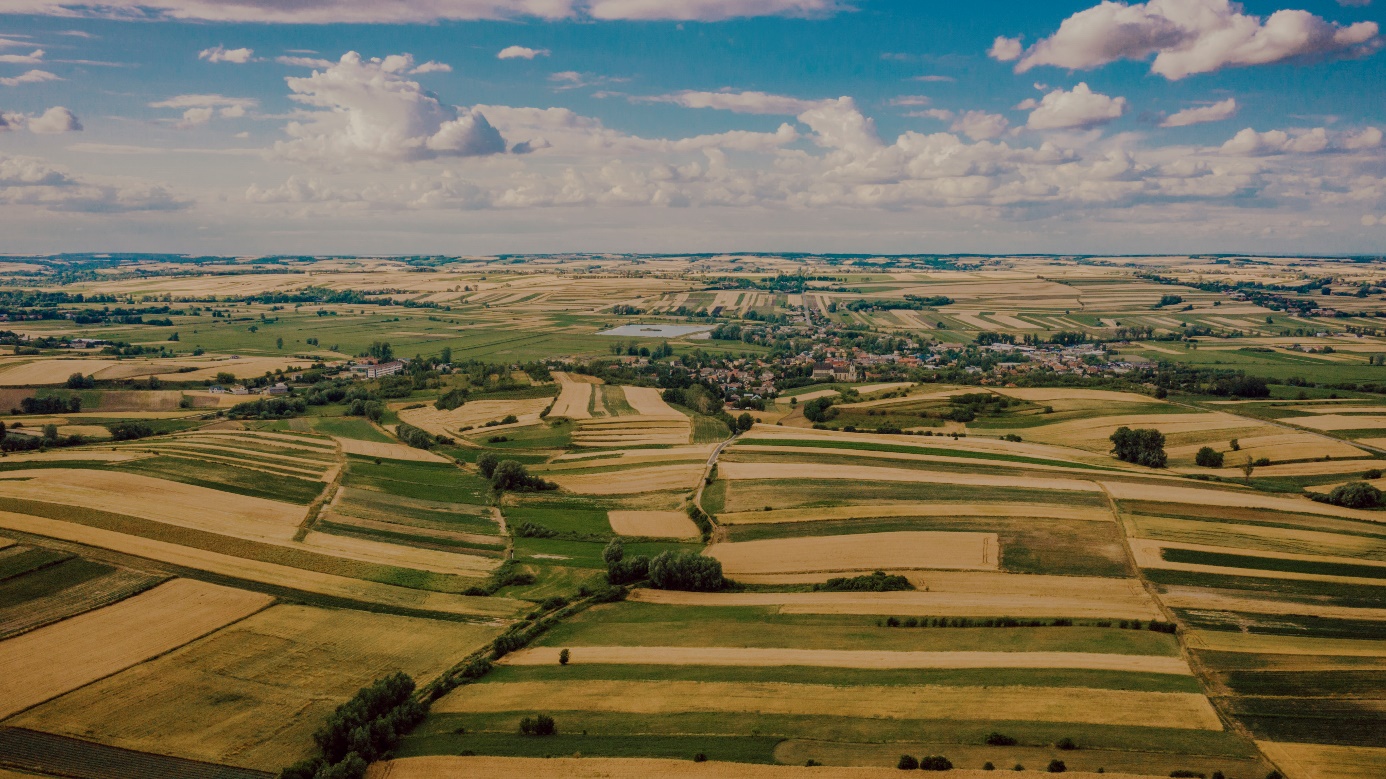 BURMISTRZ MIASTA I GMINY SKALBMIERZURZĄD MIASTA I GMINY W SKALBMIERZU,ul. T. Kościuszki 1,28-530 Skalbmierz,tel. 41 3529 085,fax:  041 352 90 85 wew. 232,e-mail: sekretariat@skalbmierz.euMAJ 2021Istota Raportu o Stanie Gminy Raport o Stanie Gminy został opracowany na podstawie art. 28aa ustawy o samorządzie gminnym w związku z wprowadzeniem ustawy z dnia 11 stycznia 2018 roku o zmianie niektórych ustaw w celu zwiększenia udziału obywateli w procesie wybierania, funkcjonowania i kontrolowania niektórych organów publicznych. Za coroczne przedstawienie Raportu Radzie Miejskiej odpowiada Burmistrz, a jego rozpatrzenie następuje podczas sesji związanej z podjęciem uchwały w sprawie udzielenia lub nieudzielenia absolutorium Burmistrzowi. W debacie nad niniejszym dokumentem będą mogli zabierać głos radni, a także mieszkańcy gminy. Mieszkaniec, który chciałby uczestniczyć w debacie, najpóźniej w dniu poprzedzającym dzień, na który zwołana została sesja, podczas której ma być przedstawiany Raport o Stanie Gminy, składa do Przewodniczącego Rady pisemne zgłoszenie, poparte co najmniej 20 podpisami. Liczba mieszkańców mogących zabrać głos w debacie wynosi 15, chyba że rada zdecyduje o zwiększeniu tej liczby. Etap debaty kończy się przeprowadzeniem głosowania nad udzieleniem Burmistrzowi wotum zaufania. Uchwałę o udzieleniu Burmistrzowi wotum zaufania, Rada Miejska podejmuje bezwzględną większością głosów ustanowionego składu Rady. Przedkładany Raport stanowi zwięzłą informację dla Rady Miejskiej w Skalbmierzu oraz mieszkańców o działaniach podejmowanych w powyższym zakresie przez cały 2020 rok. Informacje zawarte w Raporcie posłużą mieszkańcom Gminy do zwiększenia wiedzy na temat funkcjonowania samorządu gminnego, a także staną się podstawą do prowadzenia dialogu na temat przyszłości Gminy.  Słowo wstępneBurmistrz Miasta i Gminy Skalbmierz Marek Juszczyk  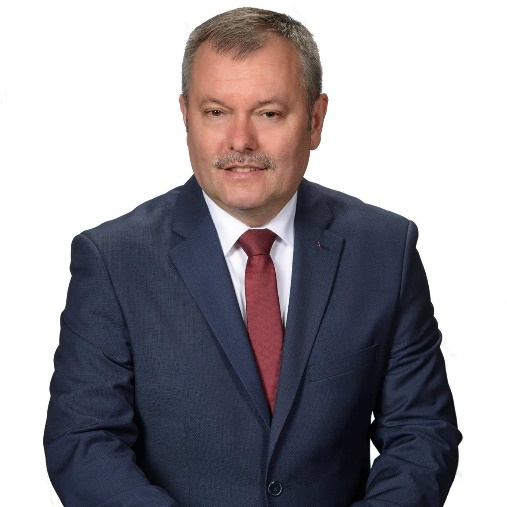 Drodzy Mieszkańcy,Szanowni Państwo,już po raz trzeci mam przyjemność przedstawić Państwu „Raport o Stanie Gminy Skalbmierz”. Opracowanie niniejszego dokumentu wynika z jednej strony z przepisów prawa,
a z drugiej strony z chęci zaprezentowania Państwu, mieszkańcom Miasta i Gminy Skalbmierz, obiektywnych informacji ukazujących potencjał i rozwój naszej Gminy. Niniejszy Raport przedstawia Gminę, taką jak była w 2020 roku. Ukazuje działania, 
z których możemy być dumni, ale również obszary, które wymagają poprawy. Mam  nadzieję,  że dokument ten będzie okazją do poszerzenia wiedzy na temat lokalnego samorządu,   a także inspiracją do dyskusji o naszej Gminie i kierunkach jej rozwoju. Być może zachęci Państwa do włączenia się w kreowanie naszej wspólnej przyszłości. Zdaję sobie sprawę, że   stoimy przed wielkimi wyzwaniami, że jeszcze wiele musimy poprawić, ale jestem   przekonany, że przy współudziale radnych   Rady Miejskiej oraz mieszkańców, nasza Gmina  będzie nadal się rozwijać i stanowić atrakcyjną lokalizację do zamieszkania lub odwiedzin.Drodzy Mieszkańcy, zachęcam do zapoznania się z Raportem o stanie naszej Gminy.Informacje ogólneMiasto i Gmina Skalbmierz znajduje się w południowej części województwa świętokrzyskiego, w powiecie kazimierskim. Graniczy z województwem małopolskim 
i gminami: Kazimierza Wielka i Czarnocin (powiat kazimierski), Działoszyce (powiat pińczowski), Pałecznica (powiat proszowicki) oraz Racławice (powiat miechowski). Powierzchnia gminy wynosi 81,54 km2, z czego 5,52 km2 to miasto Skalbmierz. Gmina liczy 6446 mieszkańców (na dzień 31 grudnia 2020 r.), w tym miasto Skalbmierz liczy 1239 mieszkańców, przy gęstości zaludnienia 89 osób/km2. Gmina obejmuje 24 sołectw: Baranów, Bełzów, Bolowiec, Boszczynek, Drożejowice, Grodzonowice, Krępice, Kobylniki, Kózki, Małoszów, Przybenice, Podgaje, Rosiejów, Sielec Kolonia, Sielec Biskupi, Szarbia Zwierzyniecka, Sietejów, Szczekarzów, Topola, Tempoczów Rędziny, Tempoczów Kolonia, Zakrzów, Zakrzówek, miasto Skalbmierz.  Położenie poszczególnych sołectw obrazuje poniższa mapa.  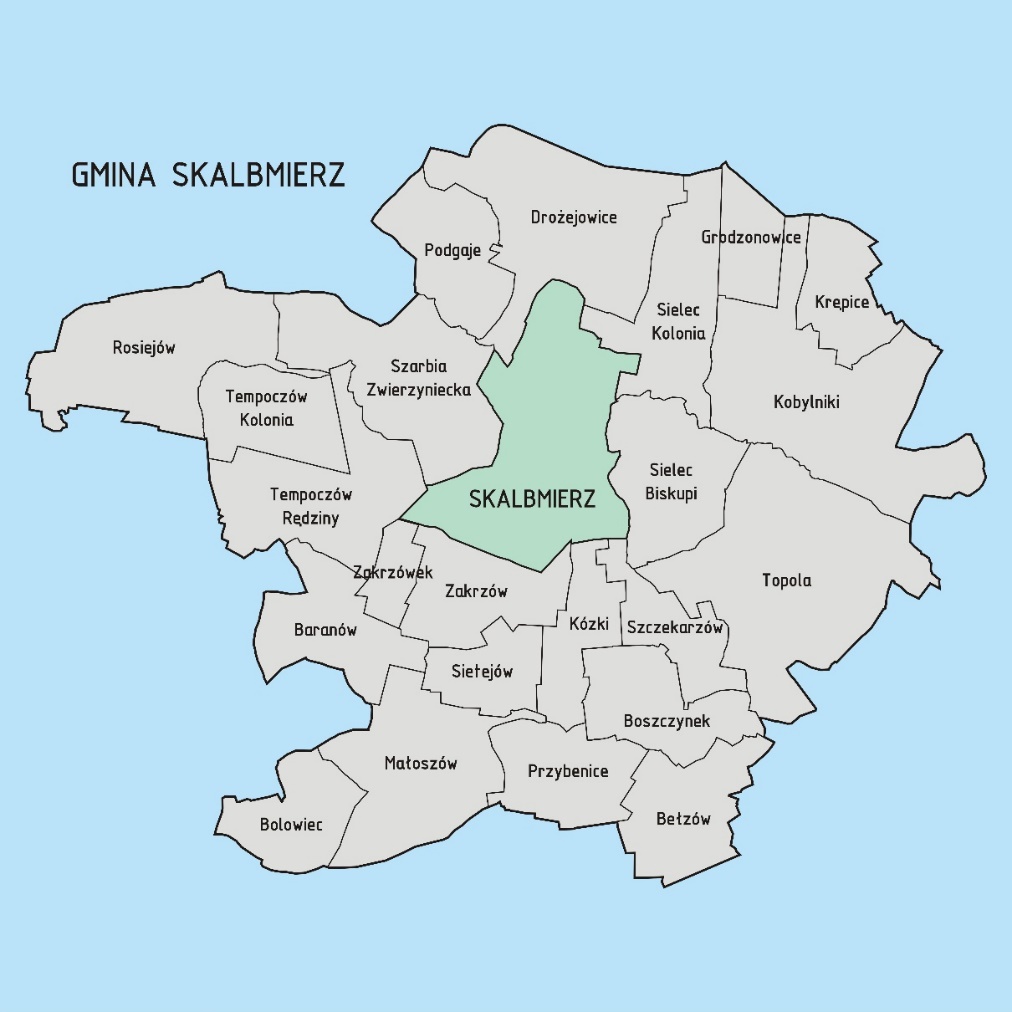 Dane demograficzne Liczba mieszkańców Miasta i Gminy Skalbmierz w 2020 r. wyniosła: 6446 w tym 3248 kobiet i 3198 mężczyzn. Poniższy wykres przedstawia dane dotyczące liczby ludności na terenie Miasta i Gminy Skalbmierz w latach 2016-2020. Wykres 1. Liczba ludności na terenie Miasta i Gminy w latach 2016-2020.Liczba mieszkańców w wieku przedprodukcyjnym do 18. roku życia wyniosła
na koniec grudnia 2020 roku 1087 osób, natomiast liczba mieszkańców w wieku produkcyjnym od 18. do 60. roku życia wynosiła 3972 osoby, w tym 1760 kobiet i 2212 mężczyzn. Liczba mieszkańców w wieku poprodukcyjnym – powyżej 60. roku życia w 2020 roku wynosiła 1387 osób w tym 917 kobiet i 470 mężczyzn. Poniższa tabela przedstawia liczbę mieszkańców w latach 2016 – 2020 z podziałem na mieszkańców miasta i sołectw. Liczba mieszkańców miasta wynosiła 1239 osób, liczba mieszkańców sołectw wynosiła 5207 osób. Migracje przebiegały w kierunku miasta oraz  zagranicy i związane były z pracą.Poniższy wykres prezentuje liczbę urodzeń, zgonów i małżeństw w latach 2016-2020. W 2020 roku w Mieście i Gminie Skalbmierz  urodziło się 55 dzieci: 23 dziewczynki 
i 32 chłopców. Najpopularniejsze imiona dzieci w 2020 roku dla dziewczynki 
to: Laura, Lena, Amelia, Anna i Aleksandra, natomiast dla chłopców najczęściej nadawane były imiona: Jakub, Paweł, Mariusz, Igor oraz Aleksander. W 2020 roku w Mieście i Gminie Skalbmierz zmarły 102 osoby: 36 kobiet i 66 mężczyzn. Najczęstszą przyczyną zgonów była niewydolność krążeniowo-oddechowa, nadciśnienie tętnicze oraz zgon nagły. Związków małżeńskich w 2020 roku zostało zawartych 28 w tym: 18 ślubów konkordatowych i 10 ślubów cywilnych.Finanse GminyPolityka finansowa Miasta i Gminy Skalbmierz realizowana jest w oparciu o uchwałę budżetową corocznie uchwalaną przez Radę Miejską w Skalbmierzu, która określa źródła dochodów oraz kierunki wydatkowania środków. Realizacja inwestycji oparta jest 
o przedsięwzięcia wyszczególnione w Wieloletniej Prognozie Finansowej oraz o załącznik do uchwały budżetowej obrazujący wydatki majątkowe. Budżet Gminy to coroczny plan dochodów i wydatków. Projekt jest przygotowywany przez Burmistrza we współpracy ze Skarbnikiem i pracownikami Urzędu Miasta i Gminy oraz kierownikami jednostek organizacyjnych. Projekt jest przesyłany do zaopiniowania przez Regionalną Izbę Obrachunkową (RIO). O ostatecznym jego kształcę decydują Radni 
w głosowaniu nad przyjęciem uchwały budżetowej. Zgodnie z przepisami uchwała budżetowa powinna zostać podjęta do końca roku poprzedzającego dany rok budżetowy. Należy pamiętać, że jest to plan, więc naturalne jest, że w ciągu roku wprowadzane są do niego mniejsze lub większe zmiany. Plan dochodów budżetowych na początek 2020 roku wynosił 30 170 172,00 zł, a plan wydatków wynosił 30 735 107,00 zł, natomiast plan przychodów wynosił 1 215 669,00, a plan rozchodów 651 754,00 zł. W ciągu roku nastąpiły zmiany na podstawie uchwał Rady Miejskiej i zarządzeń Burmistrza Miasta i Gminy i na dzień 31 grudnia 2020 roku plan dochodów budżetowych wynosił kwotę 33 608 740,07 zł, plan wydatków 34 193 675,07 zł, plan przychodów 1 236 689,00 zł a plan rozchodów 671 754,00 zł.DOCHODY BUDŻETOWEPlan ogółem – 33 608 740,07 złWykonanie – 33 588 609,22  zł, tj. 99,94%Z tego plan:Dochody bieżące             -  30 523 796,86 złDochody majątkowe       -   3 085 313,21 zł Wykonanie:Dochody bieżące            -  29 572 112,44 złDochody majątkowe      -   4 016 496,78  złSubwencja ogólna z budżetu państwa wykonanie: 11 264 106,55 zł, w tym subwencja oświatowa: 5 122 017,00 zł. Wpływy z podatków i opłat lokalnych: 6 091 500,58 zł w tym: udziały w podatkach stanowiących dochód budżetu państwa: 2 591 189, 19 zł. WYDATKI BUDŻETOWEPlan ogółem – 34 193 675,07 złWykonanie – 28 717 212,07 zł, tj. 83,89%Z tego plan:Wydatki bieżące             - 28 299 733,86 złWydatki majątkowe       -  5 893 941,21 złWykonanie:Wydatki bieżące             - 26 736 035,51 złWydatki majątkowe        - 1 981 176,56 złINFORMACJE FINANSOWE:Budżet po stronie dochodów został wykonany w wysokości: 33 588 609,22 zł, a po stronie wydatków w wysokości 28 717 212,07 zł. Różnica między dochodami wykonanymi, a wydatkami wykonanymi stanowi nadwyżkę budżetową w kwocie 4 871 397,15 zł przy planowanym deficycie – 584 935,00 zł.Gmina Skalbmierz posiada kredyt konsolidacyjny zaciągnięty w Getin Banku. Stan zadłużenia na dzień 31.12.2020 r. z tytułu zaciągniętego kredytu wynosi 5 194 949,27 zł. Kredyt jest systematycznie spłacany przez Gminę.Gmina Skalbmierz otrzymała pożyczkę z Wojewódzkiego Funduszu Ochrony Środowiska. Kwota do spłaty na dzień 31.12.2020 r. z tytułu otrzymanej pożyczki: 243 001,00 zł.Wydatki na obsługę długu publicznego: na plan 150 000,00 zł wydatkowano 145 361,41  zł  tj. 96,91% planu.Zobowiązania wymagalne w 2020 roku nie wystąpiły. Należności wymagalne na dzień 31.12.2020 r wynoszą 1 071 736,88 zł.ZALEGŁOŚCI PODATKOWENa dzień 31 grudnia 2020 roku zaległości w podatkach i opłatach kształtują się wg poniższego wykazu:zaległości w podatku rolnym wynoszą – 305 703,80 zł,zaległości w podatku od nieruchomości wynoszą – 97 204,76,zaległości w podatku od środków transportowych wynoszą – 8 025,80 zł.W stosunku do zalegających podatników wystawiono tytuły wykonawcze do Urzędu Skarbowego. Na bieżąco stosuje się również postępowanie egzekucyjne do zalegających podatników w w/w podatkach.INFORMACJA O STOPNIU ZAAWANSOWANIA REALIZACJI PROGRAMÓW WIELOLETNICH ZA 2020 ROKZgodnie z założeniami przyjętymi w Wieloletniej Prognozie Finansowej na rok 2020 realizowano następujące przedsięwzięcia: WYDATKI BIEŻĄCE:Plan zagospodarowania przestrzennego terenów zbiornika wodnego retencyjno-rekreacyjnego „Skalbmierz” na rzece Nidzicy i Szarbiówce – Dział 710 rozdział 71004 na plan 5 000,00 zł wydatkowano 2 318,00 zł, w tym na:przelew podatku za m-c grudzień 2019 r. do urzędu skarbowego od wynagrodzenia Gminnej Komisji Urbanistyczno- Architektonicznej za opracowanie oceny aktualności Studium Uwarunkowań i Kierunków Zagospodarowania Przestrzennego wraz z analizą zmian w zagospodarowaniu przestrzennym miasta i gminy Skalbmierz;na wynagrodzenie dla Gminnej Komisji Urbanistyczno – Architektonicznej pracującej nad planem zagospodarowania przestrzennego terenów zbiornika wodnego retencyjno-rekreacyjnego ,,Skalbmierz” na rzece Nidzicy 
i Szarbiówce. Zadanie będzie kontynuowane w 2021 roku.
WYDATKI MAJĄTKOWE:Budowa przydomowych oczyszczalni ścieków na terenie Gminy Skalbmierz – etap II – Dział 010 rozdział 01010:Zaplanowano 551 550,00 zł na ,,Budowę przydomowych oczyszczalni ścieków na terenie gminy Skalbmierz etap II‘’ wydatkowano 3 690,00 zł. Inwestycja będzie kontynuowana 
w 2021 roku.Budowa przydomowych oczyszczalni ścieków na terenie Gminy Skalbmierz – etap III – Dział 010 rozdział 01010:Zaplanowano 300 000,00 zł na realizację projektu ,,Budowę przydomowych oczyszczalni ścieków na terenie gminy Skalbmierz etap III”. Inwestycja będzie kontynuowana w II półroczu 2020. Poniesiono wydatki:  939,00 zł na wykonanie mapy do celów projektowych w miejscowości Rosiejów działka nr 132/2 - ujęcie wody, mapa potrzebna do realizacji projektu: ,,Budowa przydomowych oczyszczalni ścieków na terenie gminy Skalbmierz etap III”. Przewidywany czas zakończenia inwestycji to 2021 rok. Budowa kanalizacji sanitarnej w miejscowościach Szarbia Zwierzyniecka, Podgaje i Tempoczów Kolonia - Dział 010 rozdział 01010:
Na plan 125 000,00 zł  poniesiono wydatki: 379,60 zł na przelew za wykonanie mapy do wniosku o przyznanie pomocy dla inwestycji ,,Budowa kanalizacji sanitarnej w miejscowości Szarbia Zwierzyniecka, Podgaje, Tempoczów Kolonia”. 
Inwestycja będzie kontynuowana w 2021 roku,  przewidywany czas zakończenia 
inwestycji to 2021 rok.Zakup nieruchomości w Skalbmierzu – Dział 700 rozdział 70005: Na plan 250 000,00 zł wydatkowano 250 000,00 zł – jest to spłata II raty za zakup nieruchomości położonej na działce 756 i 759 przy ulicy Szkolnej 1 w Skalbmierzu.Montaż windy i roboty remontowe w budynku Ośrodka Zdrowia w Skalbmierzu 
- Dział 700 rozdział 70095: Na plan 7 000,00 zł wydatkowano 7 000,00 zł na opracowanie dokumentacji projektowej i kosztorysowej. Zadanie będzie kontynuowane w 2021 roku.Zmiana sposobu użytkowania, termomodernizacja oraz instalacja zbiornika 
z gazem płynnym w budynku Ośrodka Zdrowia w Skalbmierzu - Dział 700 rozdział 70095: na zadanie ,,Zmiana sposobu użytkowania, termomodernizacja oraz instalacja zbiornika z gazem płynnym w budynku Ośrodka Zdrowia w Skalbmierzu wydatkowano 725 357,43 zł na: dziennik budowy 12,00 zł, wykonanie dokumentacji projektowej 10 000,00 zł, zapłatę za fakturę częściową za wykonanie robót budowlanych Ośrodka Zdrowia zapłacono 715 345,43 zł – fakturę sfinansowano ze środków pochodzących z Rządowego Funduszu Inwestycji Lokalnych. Inwestycja zostanie zakończona w 2021 roku.„Termomodernizacja budynków użyteczności publicznej na terenie Gminy Skalbmierz” etap II: Dział 700 rozdział 70095:na zadanie „Termomodernizacja budynków użyteczności publicznej na terenie Gminy Skalbmierz” etap II wydatkowano 67 212,10 zł na: 
- konsultacje dokumentacji projektowej remontu i termomodernizacji dla budynku świetlicy w Małoszowie 578,10 zł, dokument obliczenia opłaty 83,00 zł, dokumentacja stanowiąca załącznik do wniosku o dofinansowanie ,,Termomodernizacja budynku użyteczności publicznej na terenie gminy Skalbmierz etap II” 45 000,00 zł;opracowanie dokumentacji projektowej dla zadania Termomodernizacja budynku usługowego – Urzędu Miasta I Gminy w Skalbmierzu 7 000,00 zł. Opracowanie dokumentacji projektowej dla zadania Termomodernizacja budynku świetlicy wiejskiej w Krępicach 4000 zł. Opracowanie dokumentacji projektowej dla zadania „Termomodernizacja budynku usługowego na działkach 731, 732 obręb Skalbmierz” – 6 000,00 zł;wykonanie projektu wentylacji mechanicznej z przedmiarem i kosztorysem dla budynku usługowego Urząd Miasta i Gminy w Skalbmierzu 4 551,00 zł.
Inwestycja będzie kontynuowana w 2021. Montaż instalacji fotowoltaicznej na budynku szkoły podstawowej 
w Skalbmierzu – Dział 801 rozdział 80101:Zaplanowano 284 000,00 zł wydatkowano 283 990,73 zł na:opracowanie programu funkcjonalno-użytkowego na zakup instalacji fotowoltaicznej dla Szkoły Podstawowej w Skalmierzu 2 000,00 zł,nadzór inwestorski branży elektrycznej dla zadania ,,Zakup i montaż instalacji fotowoltaicznej dla Szkoły Podstawowej w Skalbmierzu” 4 305,00 zł, pełnienie funkcji nadzoru inwestorskiego zadania: „Zakup i montaż instalacji  fotowoltaicznej dla Szkoły Podstawowej w Skalbmierzu” 1 918,80 zł,
- dostawa i montaż i uruchomienie instalacji fotowoltaicznej dla Szkoły Podstawowej w Skalbmierzu 275 766,93 zł. Inwestycja została zakończona w 2020. Modernizacja lamp ulicznych w oparciu o zastosowanie energooszczędnych opraw ledowych, opartych na systemach OZE w Gminie Skalbmierz 
– Dział 900 rozdział 90015. Na plan 2 950 001,00 zł wydatkowano środki własne 69 864,00 zł na realizację projektu:  „Modernizacja lamp ulicznych w oparciu 
o zastosowanie energooszczędnych opraw ledowych, opartych na systemach OZE 
w gminie Skalmierz”. Środki wydatkowano na: wykonanie dokumentacji projektowej istniejącej sieci oświetlenia drogowego i placów publicznych – 51 660,00 zł,opracowanie i złożenie wniosku do Urzędu Marszałkowskiego województwa Świętokrzyskiego w Kielcach o uzyskanie dofinansowania z RPOWŚ działanie 3.4 dla przedsięwzięcia na terenie gminy Skalbmierz – 12 300,00 zł,przygotowanie i przeprowadzenie zamówienia publicznego na wybór wykonawcy na zadanie „Modernizacja lamp ulicznych w oparciu o zastosowanie energooszczędnych opraw ze źródeł światła LED w gminie Skalbmierz” – 5 904,00 zł.
Inwestycja będzie kontynuowana w 2021. Inwestycje Inwestycje zrealizowane i zainicjowane w 2020 roku przez Gminę Skalbmierz: Modernizacja budynku ośrodka zdrowia w Skalbmierzu Całkowita wartość zadania stanowi kwotę 1 700 000,00 zł. Przedmiotowe zadanie jest realizowane ze środków Rządowego Funduszu Inwestycji Lokalnych, na które Gmina otrzymała dofinansowanie w wysokości 1 600 000,00 zł.Dzięki przyznanej dotacji Gmina Skalbmierz rozpoczęła w 2020 roku remont budynku ośrodka zdrowia. W zakres prac wchodziła: adaptacja części piwnicy na cele rehabilitacji 
i odnowy biologicznej, termomodernizacja z wymianą źródła ciepła, montaż platformy dla niepełnosprawnych (ułatwienie dostępu do wyższej kondygnacji), zagospodarowanie terenu w tym ułożenie kostki brukowej i nasadzenia drzew i krzewów, wymiana instalacji c.o., wymiana źródła ciepła na ogrzewanie gazowe, docieplenie ścian, wymiana stolarki, wymiana instalacji wodno-kanalizacyjnej. W ramach inwestycji planowany jest 2021 drugi etap remontu zakładający kompleksową modernizację piętra budynku. 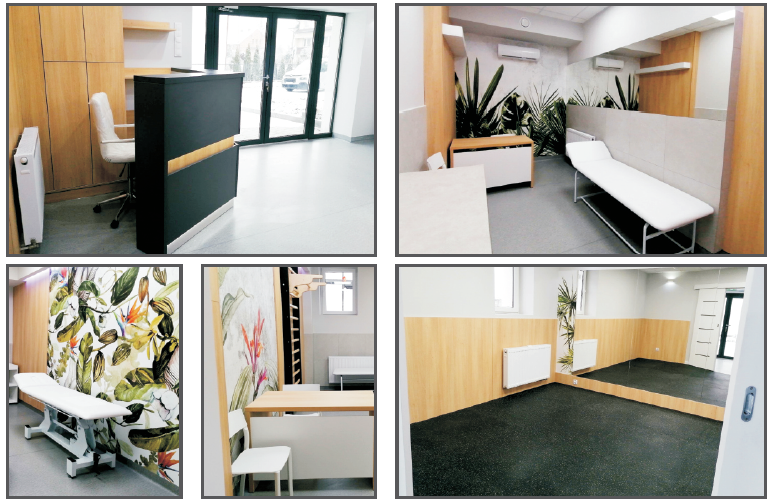 Zakup i montaż instalacji fotowoltaicznej dla Zespołu Placówek Oświatowych w SkalbmierzuWartość zadania 298 990,73 zł. Zadanie wykonano w ramach pożyczki z Wojewódzkiego  Funduszu Ochrony Środowiska i Gospodarki Wodnej w Kielcach  w  kwocie 245 385,00 zł. Zakres zadania obejmował zakup i montaż  instalacji fotowoltaicznej o mocy 49,96kW na dachu sali gimnastycznej Zespołu Placówek Oświatowych w Skalbmierzu.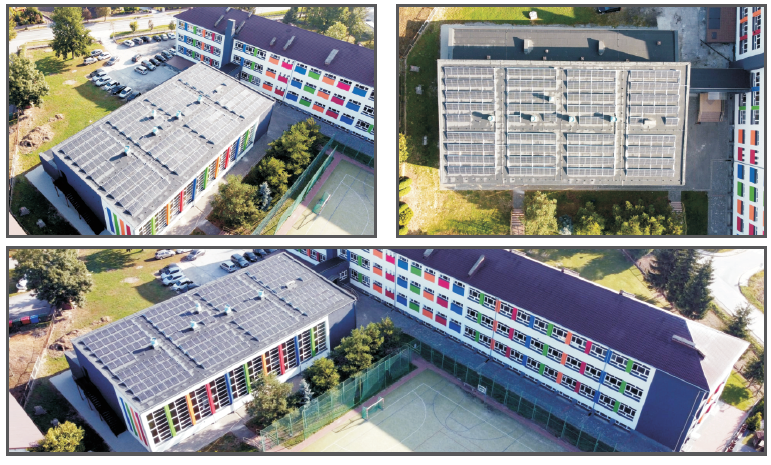 Budowa przydomowych oczyszczalni ścieków na terenie gminy Skalbmierz etap IIPrzedmiotowe zadanie jest realizowane ze środków udostępnionych przez Narodowy Fundusz Ochrony Środowiska i Gospodarki Wodnej w Warszawie w ramach Programu priorytetowego „Ogólnopolski program gospodarki wodno-ściekowej poza granicami aglomeracji ujętych w Krajowym Programie Oczyszczania Ścieków Komunalnych” oraz na podstawie umowy udostepnienia środków przez Narodowy Fundusz Ochrony środowiska 
i Gospodarki Wodnej dla Wojewódzkiego Funduszu Ochrony Środowiska i Gospodarki Wodnej w Kielcach na dofinansowanie przedsięwzięcia.Całkowita wartość zadania stanowi kwotę 369 152,00 zł. Wartość robót 343 662,00 zł, w tym dofinansowanie w formie pożyczki w wysokości 100% kosztów kwalifikowalnych,  umorzenie 50% wartości robót. Zakres  zadania obejmuje wykonanie 22 sztuk przydomowych oczyszczalni ścieków. Budowa przydomowych oczyszczalni ścieków na terenie Gminy Skalbmierz-etap III oraz przebudowa ujęcia wody i   zbiorników wody. Przedmiotowe zadanie jest współfinansowane z Europejskiego Funduszu Rolnego na rzecz Rozwoju Obszarów Wiejskich, operacja typu „Gospodarka wodno-ściekowa” w ramach poddziałania „Wsparcie inwestycji związanych z tworzeniem, ulepszaniem lub rozbudową wszystkich rodzajów małej infrastruktury, w tym inwestycji w energię odnawialną 
i w oszczędzanie energii” w ramach Programu Rozwoju Obszarów Wiejskich na lata 2014-2020.Całkowita wartość zadania 1 493 901,00zł, kwota  dofinansowania  930 151,00 zł. Zakres zadania obejmuje wykonanie remontu/przebudowy ujęcia wody i zbiorników wody oraz budowę przydomowych oczyszczalni ścieków w ilości 76 szt.Modernizacja lamp ulicznych w oparciu o zastosowanie energooszczędnych opraw ze źródłem światła LED w Gminie Skalbmierz  Przedmiotowe zadanie dofinansowane ze środków Regionalnego Programu Operacyjnego Województwa Świętokrzyskiego na lata 2014-2020 w ramach Europejskiego Funduszu Rozwoju Regionalnego w ramach Osi Priorytetowej 3 Efektywna i zielona energia Działanie 3.4 Strategia niskoemisyjna, wsparcie zrównoważonej multimodalnej mobilności miejskiej Regionalnego Programu Operacyjnego Województwa Świętokrzyskiego na lata 2014 – 2020 dla projektów dotyczących modernizacji oświetlenia ulicznego (ulic, placów, terenów publicznych) na energooszczędne.Otwarcie ofert w przetargu nastąpiło w połowie listopada 2020 roku. Projekt zakłada wymianę istniejących lamp na energooszczędne oprawy LED-owe. Koszt zadania to blisko. 1,7 mln złotych. Termin zakończenia inwestycji wyznaczono na koniec listopada. Kwota dofinansowania stanowi kwotę 1 444 896,42 zł. W ramach zadania modernizacji ulegnie 1414 punktów świetlnych.Utwardzenie i zagospodarowanie terenu przy Szkole Podstawowej 
w SkalbmierzuPrzedmiotowe zadanie jest realizowane ze środków Rządowego Funduszu Inwestycji Lokalnych,  na które Gmina otrzymała dofinansowanie w wysokości 1 350 000,00 zł. Całkowity  koszt zadania 1 370 000złZakup autobusu elektrycznego i stacji ładowania dla Gminy SkalbmierzZadanie dofinansowane ze środków Narodowego Funduszu Ochrony Środowiska 
i Gospodarki Wodnej w Warszawie – Program priorytetowy System zielonych inwestycji (GIS-Green Investment scheme) – Kangur - Bezpieczna i ekologiczna droga do szkoły. Całkowita wartość zadania wynosi 2 500 000,00 zł. Zadanie otrzymało dofinansowanie w wysokości 2 500 000,00zł w formie dotacji 2 000 000,00 zł oraz w formie pożyczki 500 000 zł. Modernizacja i doposażenie pomieszczeń z przeznaczeniem na klub Senior+Projekt realizowany w ramach Programu Wieloletniego Senior+ na lata 2015-2020, Edycja 2020 Moduł I Utworzenie lub wyposażenie klubu Senior w ramach porozumienia zawartego Wojewodą Świętokrzyskim.Zadanie obejmowało wykonanie modernizacji pomieszczeń w budynku biurowo- usługowym przy pl. Marii Curie- Skłodowskiej 1 w Skalbmierzu i zakup wyposażenia na potrzeby prowadzenia Klubu Senior. Całkowity koszt zadania 181 900,88 zł kwota dofinansowania 138 999,97zł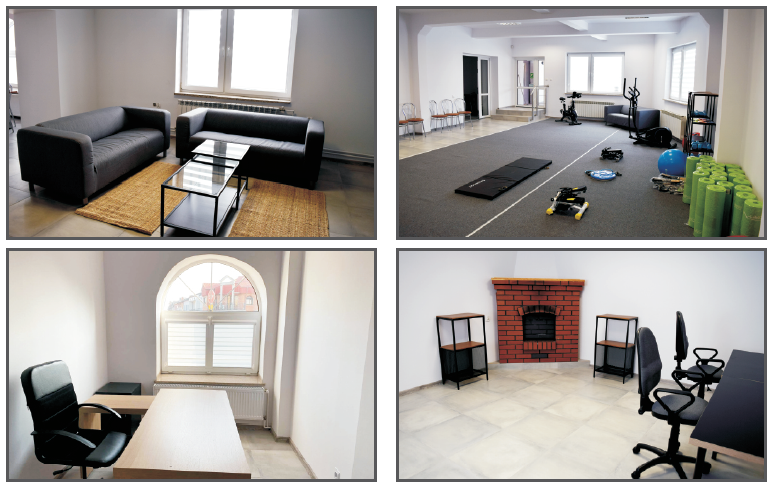 Zakup i dostawa komputerów przenośnych (laptopów)- etap IZadanie zrealizowane w ramach Programu Operacyjnego Polska Cyfrowa na lata 
2014-2020 w ramach Osi Priorytetowej nr I „Powszechny dostęp do szybkiego Internetu” działania 1.1: „Wyeliminowanie terytorialnych różnic w możliwości dostępu do szerokopasmowego Internetu o wysokich przepustowościach” dotycząca realizacji projektu grantowego pn. zdalna Szkoła – wsparcie Ogólnopolskiej Sieci Edukacyjnej w systemie kształcenia zdalnego. W ramach projektu zakupiono 20 nowych laptopów do dwóch szkół na terenie gminy Skalbmierz, tj: 15 laptopów – Zespół Placówek Oświatowych w Skalbmierzu i 5 laptopów – Szkoła Podstawowa w Topoli. Całkowita wartość zadania 59 999,40 zł, kwota dofinansowania – 59 999,40 zł. Zakup i dostawa komputerów przenośnych (laptopów) - etap II.Zadanie zrealizowane w ramach Programu Operacyjnego Polska Cyfrowa na lata 2014-2020 w ramach Osi Priorytetowej nr I „Powszechny dostęp do szybkiego Internetu” działania 
1.1: „Wyeliminowanie terytorialnych różnic w możliwości dostępu do szerokopasmowego Internetu o wysokich przepustowościach” dotycząca realizacji projektu grantowego pn. Zdalna Szkoła+ w ramach Ogólnopolskiej Sieci Edukacyjnej. W ramach projektu zakupiono 21 nowych laptopów do dwóch  szkół na terenie gminy Skalbmierz: 15 laptopów Zespół Placówek Oświatowych w Skalbmierzu i 6 laptopów Szkoła Podstawowa w Topoli. Całkowita wartość zadania 54 969,00zł, kwota dofinansowania 54 969,00zł.Budowa kanalizacji sanitarnej w miejscowościach Szarbia Zwierzyniecka, Podgaje i Tempoczów KoloniaPrzedmiotowe zadanie jest realizowane ze środków udostępnionych przez Narodowy Fundusz Ochrony Środowiska i Gospodarki Wodnej w Warszawie w ramach Programu priorytetowego „Ogólnopolski program gospodarki wodno-ściekowej poza granicami aglomeracji ujętych w Krajowym Programie Oczyszczania Ścieków Komunalnych oraz na podstawie umowy udostepnienia środków przez Narodowy Fundusz Ochrony środowiska 
i Gospodarki Wodnej dla Wojewódzkiego Funduszu Ochrony Środowiska i Gospodarki Wodnej w Kielcach  na dofinansowanie przedsięwzięcia.2020 r. - etap projektowania, realizacja zadania w 2021 r., zapłata częściowa 50 000 zł.Budowa placu  zabaw w Kobylnikach i budowa placu zabaw w Drożejowicach	Wartość każdego zadania stanowi kwotę 22 059,00 zł. Kwota dofinansowania dla każdego zadania to 18 750,00 zł. Zadania realizowane są z projektu grantowego w ramach inicjatywy LEADER, Poddziałanie 19.2 „Wsparcie na wdrażanie operacji w ramach strategii rozwoju lokalnego kierowanego przez społeczność” objętego Programem Rozwoju Obszarów Wiejskich na lata 2014-2020. Dofinansowanie pozyskane z Lokalnej Grupy Działania „Perły Ponidzia” przez OSP Kobylniki oraz OSP Drożejowice. Pozostała kwota wartości realizowanych zadań pochodzi z budżetu Gminy Skalbmierz.Remont pomnika upamiętniającego ofiary II wojny światowej	Wartość zadania stanowi kwotę 23 221,69 zł. Kwota dofinansowania 18 577,00 zł. Zadanie realizowane z projektu grantowego w ramach inicjatywy LEADER, Poddziałanie 19.2 „Wsparcie na wdrażanie operacji w ramach strategii rozwoju lokalnego kierowanego przez społeczność” objętego Programem Rozwoju Obszarów Wiejskich na lata 2014-2020. Dofinansowanie pozyskane z Lokalnej Grupy Działania „Perły Ponidzia” przez Ochotniczą Straż Pożarną w Skalbmierzu. Pozostała kwota wartości realizowanego zadania pochodzi z budżetu Gminy Skalbmierz.Złożone w 2020 roku wnioski o dofinansowanie:Termomodernizacja budynku użyteczności publicznej na terenie gminy Skalbmierz-etap II. Wniosek złożony w ramach naboru nr RPSW.03. 03.00-IZ.00-26-325/20 ze środków Regionalnego Programu Operacyjnego Województwa Świętokrzyskiego na lata 2014-2020 – w ramach Osi Priorytetowej 3 – Efektywna 
i zielona energia Działania 3.3. Poprawa efektywności energetycznej z wykorzystaniem odnawialnych źródeł energii w sektorze publicznym i mieszkaniowym.Zakres projektu obejmuje termomodernizację i wymianę źródeł ciepła 4 budynków użyteczności publicznej: budynek administracyjno-biurowy przy ul. T. Kościuszki 1 w Skalbmierzu,budynek świetlicy w Krępicach,budynek świetlicy w Małoszowie,budynek biurowy z pomieszczeniami Klubu Seniora w Skalbmierzu. Wartość całkowita projektu 1 887 104,75zł. Wnioskowana kwota dofinansowania 1 458 967,28 złMontaż zewnętrznej samonośnej platformy dla osób niepełnosprawnych przy budynku ośrodka zdrowia w SkalbmierzuDofinansowanie ze środków Państwowego Funduszu Rehabilitacji Osób Niepełnosprawnych robót budowlanych dotyczących obiektów służących rehabilitacji, 
w związku z potrzebami osób niepełnosprawnych. Przewidywany całkowity koszt zadania 121 203,51 zł, Kwota dofinansowania 58 000 zł.Dokumenty strategiczne Zadanie 1. sporządzenie projektu zmiany jednostkowej „Studium uwarunkowań 
i kierunków zagospodarowania przestrzennego Miasta i Gminy Skalbmierz uchwalonego uchwałą Nr IX/65/99 Rady Miejskiej w Skalbmierzu  z dnia 4 października 1999 r. Zadanie 2. sporządzenie projektu zmiany jednostkowej „Miejscowego Planu  Zagospodarowania przestrzennego terenów zbiornika wodnego retencyjno-rekreacyjnego „Skalbmierz” na rzece Nidzicy i Szarbiówce na obszarze miasta Skalbmierz, uchwalonego uchwałą nr IV/36/03 Rady Miejskiej w Skalbmierzu z dnia  3 marca 2003 r. Wartość zadania 73 800,00 zł brutto, środki własne gminy – w trakcie realizacji. Opracowanie strategii rozwoju elektromobilności w Gminie Skalbmierz:zadanie dofinansowane ze środków Narodowego Funduszu Ochrony Środowiska 
i Gospodarki Wodnej w Warszawie – Program priorytetowy GEPARD II – transport niskoemisyjny Część 2) Strategia rozwoju elektromobilności. Wartość zadania 34 900,00zł, Kwota dofinansowania 34 900 zł. Fundusz sołecki 2020 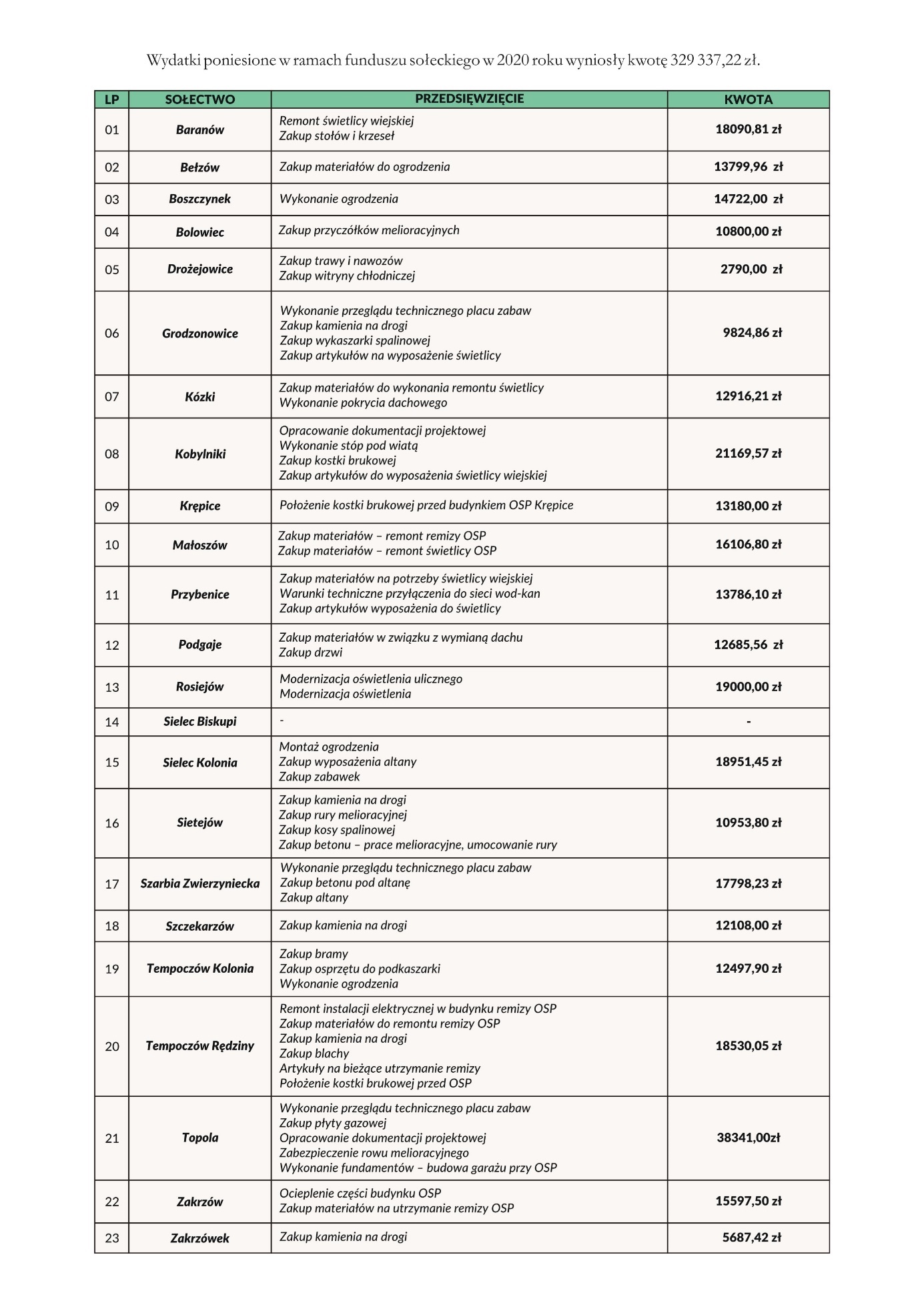 Inwestycje z zakresu budowy, przebudowy, remontu drógW 2020 r. została przeprowadzona przebudowa (modernizacja) drogi dojazdowej 
w miejscowości Baranów na dz. nr ew. 228, 229, 221, 225 o długości 970,0 mb. W wyniku przeprowadzonych robót miejscowość Baranów zyskała zmodernizowany odcinek drogi asfaltowej o zmiennej szerokości 3,2 -4,1 m z poboczami z kruszywa drogowego 2 x 0,25 m 
i grubości nawierzchni asfaltowej 2+5 cm. Przebudowano również przepusty pod drogą, przepusty pod zjazdami, zjazdy do posesji oraz wykonano odmulenie rowu przydrożnego. Całość robót opiewa na kwotę 174 593,38 zł, z czego z budżetu gminy wydatkowano ok. 60% kwoty, a pozostała część tj. 69 191,00 zł pochodziła z budżetu Województwa Świętokrzyskiego dla zadań określonych w ustawie o ochronie gruntów rolnych i leśnych.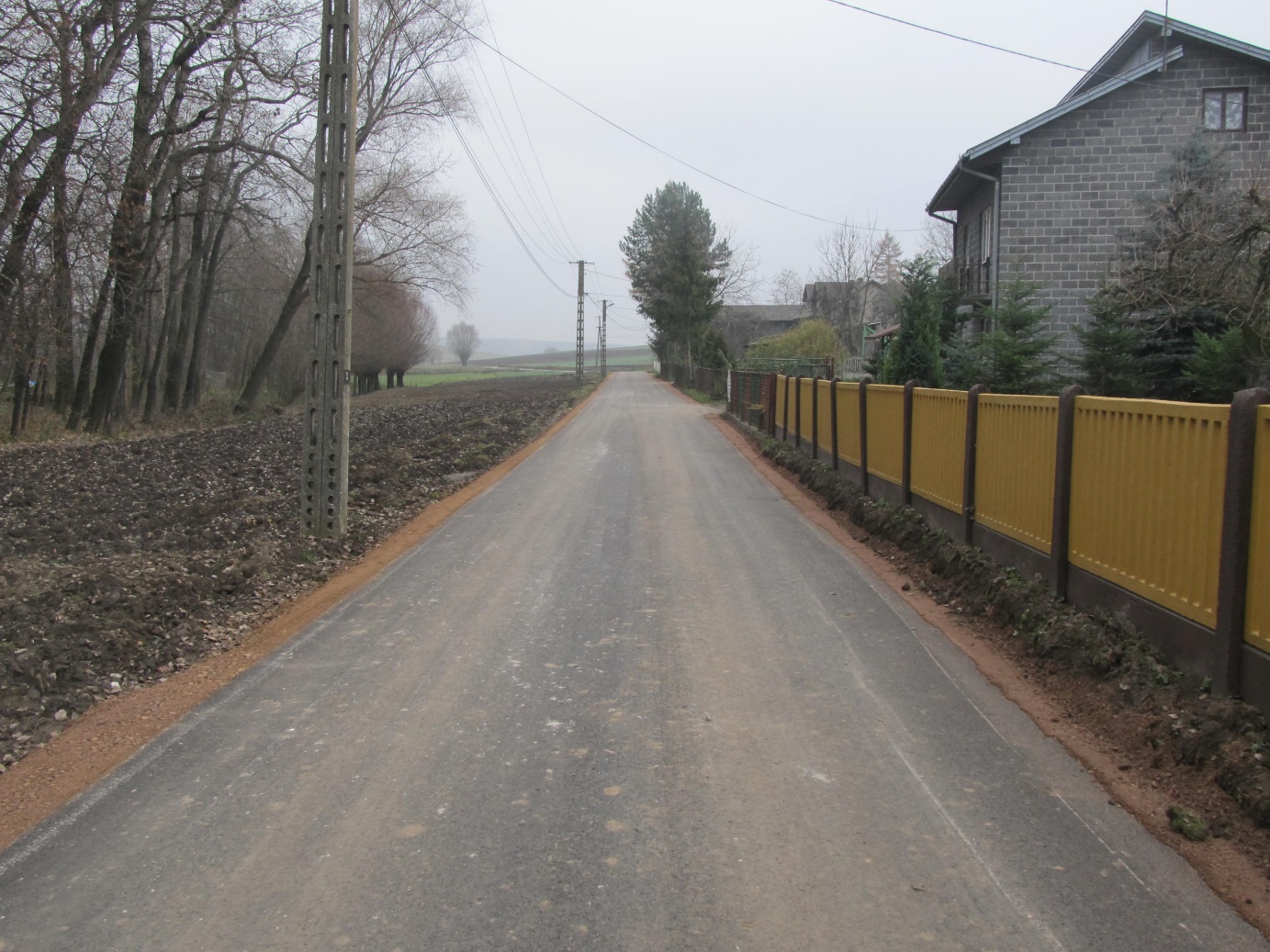 Zdjęcie 4. Baranów, droga po przebudowie (modernizacji).Ponadto w 2020 r. zostały przeprowadzone remonty cząstkowe dróg gminnych 
i wewnętrznych na terenie Miasta i Gminy Skalbmierz o wartości 41 683,22 zł. Wyremontowano wyłomy i ubytki w nawierzchni asfaltowej o pow. całkowitej 423,61 m². W miesiącach lipiec-sierpień na terenie gminy przez 220 godzin pracowała równiarka samobieżna, która wyrównywała drogi dojazdowe do pól, zniszczone w poprzednich latach. Wartość całkowita zamówienia wyniosła 47 355,00 zł. Tak przygotowane drogi zostały utwardzone kruszywem drogowym. Gmina zakupiła łącznie 2 400,0 ton kruszywa drogowego, w tym 500,0 ton frakcji 0-31,5 mm i 1 900,0 ton frakcji 31,5-63 mm za kwotę 122 631,00 zł, które zostało wywiezione i wbudowane na drogach o nawierzchni gruntowej i tłuczniowej.W miejscowości Topola dla  skrzyżowania dróg gminnych nr 003536T Topola-Górka, nr 003535T Topola-Cudzynowice i drogi wewnętrznej dz. nr ew. 666 został sporządzony projekt stałej organizacji ruchu oraz zostało wykonane oznakowanie według tego projektu. Powyższe skrzyżowanie było miejscem częstych kolizji drogowych ze względu na złożony przebieg dróg.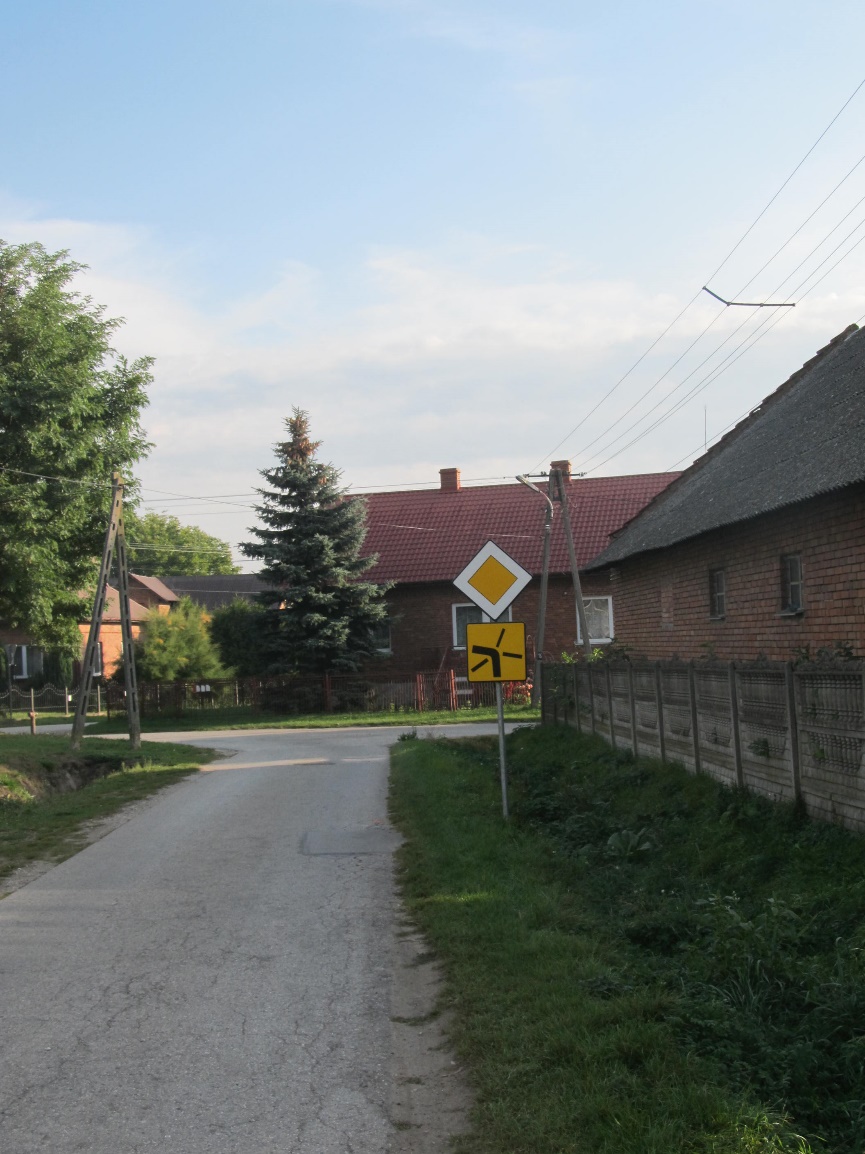 Zdjęcie 5. Topola, oznakowanie skrzyżowania.We wrześniu 2020 r. został przekazany do eksploatacji chodnik wzdłuż drogi wojewódzkiej pomiędzy Skalbmierzem a Drożejowicami wykonany w ramach zadania: „Przebudowa drogi wojewódzkiej nr 768 polegająca na budowie chodnika na odcinku Drożejowice – Skalbmierz w km 40+088 do km 42+056”. Powyższe zadanie objęło budowę chodnika na długości 1 968 m, poszerzenie nawierzchni drogi wojewódzkiej w postaci ścieku przykrawężnikowego, przebudowę zjazdów indywidualnych, odtworzenie rowów otwartych za chodnikiem oraz wykonanie odcinków rowów zamkniętych, budowę elementów odwodnienia liniowego, budowę poręczy, przebudowę zatoki autobusowej, przedłużenie istniejącego przepustu pod koroną drogi i umocnienie skarp rowów otwartych. 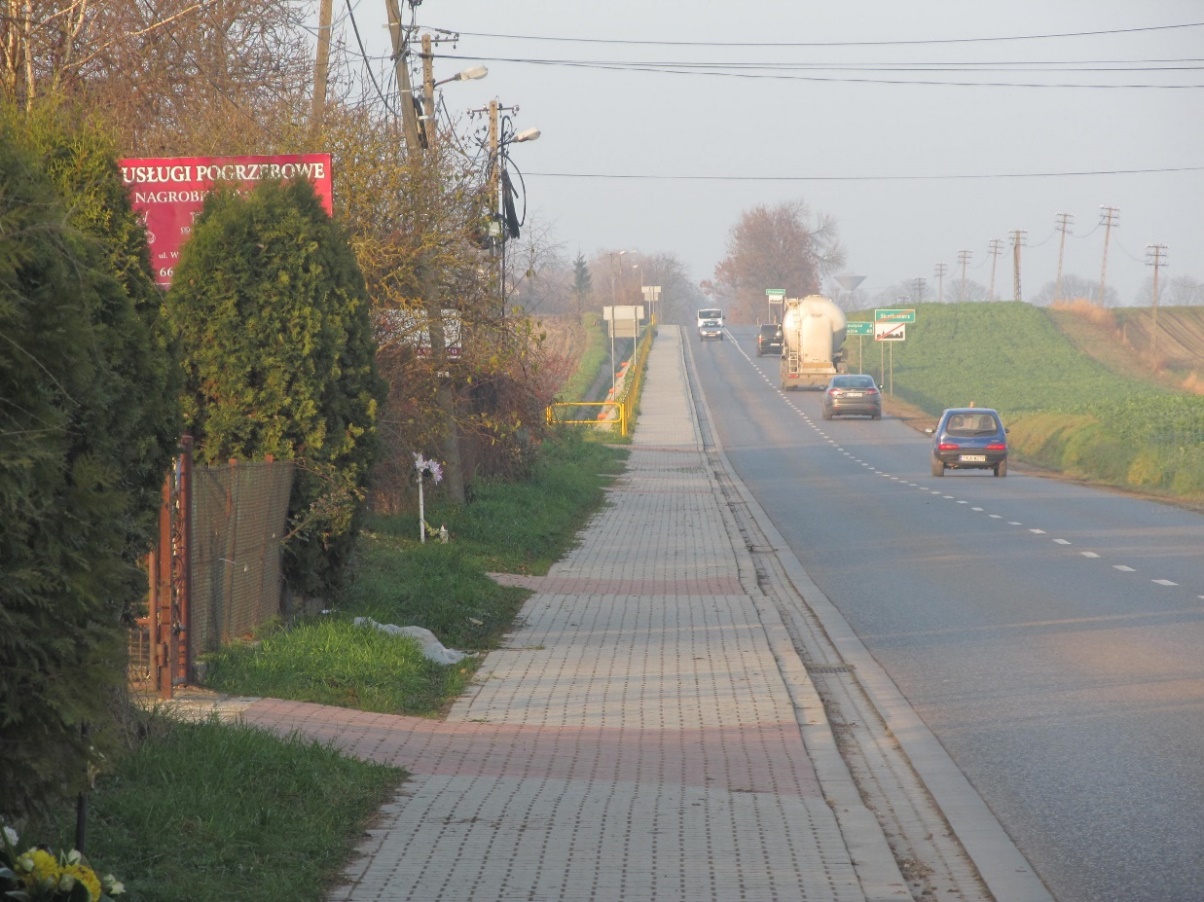 Zdjęcie 6. Chodnik na odcinku  Skalbmierz - Drożejowice.Transport publiczny:W roku 2020 uzgodniono zasady korzystania z przystanków na terenie Miasta i Gminy Skalbmierz i udzielono zgód na korzystanie z nich dla 11 przewoźników.Ochrona środowiska        	 Program ochrony środowiska dla Gminy Skalbmierz na lata 2013-2016 z perspektywą do roku 2020 charakteryzuje stan środowiska na terenie gminy w sposób następujący (wybrane fragmenty). Obecnie w trakcie realizacji jest nowy program ochrony środowiskaŚrodowisko przyrodnicze i krajobraz. Według regionalizacji fizyczno-geograficznej J. Kondrackiego [2002], gmina Skalbmierz położona jest w obrębie mezoregionu Płaskowyż Proszowicki, wchodzącego w skład makroregionu Niecka Nidziańska. Obszar gminy ma charakter wyżynny i obejmuje szereg kopulastych, szerokich garbów i wzgórz, przeciętych dolinami rzecznymi. Ich średnie nachylenie wynosi 8-12%. Wierzchowinowe partie płaskowyżu osiągają wysokość rzędu 320 m n.p.m (najwyższy punkt w gminie koło Rosiejowa).Deniwelacje na terenie gminy osiągają 128,5 m. Wysokości hipsometryczne maleją w kierunku południowo-wschodnim.Szata roślinna gminy wykazuje znaczną synantropizację. Praktycznie na terenie całej gminy występują zbiorowiska nieleśne, przede wszystkim segetalne –7143 ha (ok. 83,1%),w zdecydowanej większości związane z gruntami ornymi (ok.86,6%pow. użytków rolnych). Jest to jeden z najwyższych wskaźników spośród wszystkich gmin miejsko-wiejskich województwa świętokrzyskiego. Zbiorowiska łąk i pastwisk pokrywają stosunkowo niewielkie powierzchnie –zajmują ok. 13,4% powierzchni gminy. Największe kompleksy zbiorowisk półnaturalnych -łąk i pastwisk występują w dolinie Nidzicy i Małoszówki.     Szata roślinna i świat zwierzęcy Gminy Skalbmierz leży w obrębie jednego z najintensywniej zagospodarowanych regionów Polski, przede wszystkim na skutek wielkoobszarowej produkcji rolniczej, rozwoju infrastruktury transportowej i technicznej oraz urbanizacji, co spowodowało utratę znacznej części różnorodności biologicznej w ciągu ostatnich 100 –200 lat.W gminie Skalbmierz największy wpływ na szatę roślinną wywarła pokrywa lessowa oraz wychodzące spod niej na powierzchnię na zboczach wzgórz wapienie i opoki. Na takim podłożu wykształciły się żyzne gleby -czarnoziemy i gleby brunatne. Przy tak dużych zasobach gleb wysokiej jakości, rozwinęło się tu intensywne rolnictwo, a obszar gminy Skalbmierz został praktycznie w całości odlesiony.  Lasy zajmują jedynie ok.0,5% powierzchni gminy (43,7ha), co jest wskaźnikiem zdecydowanie niższym niż średnia wojewódzka (27,5%), ale zbliżonym do średniej powiatowej (2,8%). Rola gospodarcza tych lasów jest marginalna, spełniają one przede wszystkim rolę glebochronną i wodochronną. Według regionalizacji przyrodniczo –leśnej Tramplera, lasy w gminie położone są w całości w krainie Wyżyna Małopolska, w Dzielnicy Wyżyna Miechowska. Większość lasów jest własnością prywatną (ok. 75%), częścią nich i lasami stanowiącymi własność Skarbu Państwa zarządzają Lasy Państwowe–Nadleśnictwo Pińczów. Dominującymi siedliskami w gminie są siedliska lasowe. Dominuje tu las świeży, natomiast w pobliżu cieków wodnych i w bezodpływowych zagłębieniach terenu spotyka się las wilgotny. Dominującymi gatunkami są: buk, dąb, grab, brzoza, olsza.Działania Gminy w zakresie ochrony środowiska ograniczają się do gospodarki wodociągowej, kanalizacyjnej, ograniczania emisji hałasu, ograniczenia emisji pyłów, usuwania wyrobów zawierających azbest oraz kształtowaniu zasobów wodnych. 	W tym zakresie w roku 2020 działania te przedstawiały się następująco: Gospodarka wodociągowa i kanalizacyjna prowadzona przez Związek Międzygminny „Nidzica” w gminie Skalbmierz w 2019 roku:  Gospodarka wodociągowaIlość nowych przyłączy: 9 szt., w tym:Miasto: 3 szt.,Wieś: 6 szt.Ilość awarii na sieci i przyłączach: 80 szt., w tym:Miasto: 20 szt.,Wieś: 60 szt.Ilość przyłączy wodociągowych ogółem: 1824 szt.:Miasto: 441 szt.,Wieś: 1383 szt. Gospodarka ściekowa – kanalizacja sanitarna:Ilość nowych przyłączy: 12 szt., w tymMiasto: 7 szt.,Wieś: 5 szt.Ilość awarii: 42 szt., w tym:Miasto: 20 szt.,Wieś: 22 szt..Za awarię uznajemy sytuację, w której brak jest możliwości odprowadzania ścieków, tj. m.in.  rozszczelnienie przewodów grawitacyjnych i tłocznych, awaria pompowni ścieków ( mechaniczna, elektryczna), niedrożność przewodów.Ilość przyłączy kanalizacji sanitarnej ogółem: 484 szt.: Miasto: 224 szt.,Wieś: 260 szt., Gospodarka ściekowa - zbiorniki bezodpływoweNa terenie gminy zinwentaryzowanych jest 533 szt. zbiorników na nieczystości ciekłe.Poniższa tabela obrazuje rozmieszczenie zbiorników w poszczególnych miejscowościach gminy.Przydomowe oczyszczalnie ścieków - łącznie na terenie gminy jest 98 przydomowych oczyszczalni ścieków. Emisji pyłówW roku 2020 w jednym budynku administrowanym przez gminę wymieniono system ogrzewania zamieniając opalanie węglem na nowoczesne system grzewcze tj. budynek ośrodka zdrowia w Skalbmierzu przy ul. Ppor. Sokoła 19 zamieniono kocioł węglowy na ogrzewanie gazem propan. Usuwanie wyrobów zawierających azbest       W Roku 2020 odebrano od mieszkańców gminy zdjęte pokrycia dachowe zawierające azbest (eternit) w ilości 32,76 Mg, w ramach uzyskanej dotacji z Wojewódzkiego Funduszu Ochrony Środowiska i Gospodarki Wodnej w Kielcach w kwocie 5 000,0 zł oraz Narodowego Funduszu Ochrony Środowiska i Gospodarki Wodnej w Warszawie w kwocie 5 000,00 zł             i budżetu gminy 3 057,51 zł, których odbiorem i utylizacją zajmowała się specjalistyczna firma. Całkowity koszt utylizacji wyniósł 13 057,51 zł.Gospodarka wodnaW roku 2020 na terenie gminy prowadzone były prace polegające na odbudowie i konserwacji urządzeń melioracji szczegółowych. Prace te prowadzone były przez gminę oraz działającą na terenie gminy Gminną Spółkę Wodną. Melioracje szczegółowe (rowy melioracyjne). GSW wykonała następujące prace konserwacyjne:konserwacja rowów na obiekcie Małoszówka BCD w miejscowości Przybenice na długości łącznej 460 mb pow. 17 ha, wartość robót 3 821,41 zł,konserwacja rowów na obiekcie Małoszówka A w Małoszowie na długości łącznej 2701 mb pow. 53 ha, wartość robót 37 412,08 zł,Łącznie; długość 3161,00 mb; powierzchnia 70 ha; wartość 41 233,49 zł  Z budżetu gminy sfinansowano następujące działania:na długości ponad 6 km zostało wykonane odmulanie rowów przydrożnych, zostało przeczyszczone łącznie prawie 280 mb. przepustów pod drogami i pod zjazdami 
i przeprowadzono ścinkę poboczy o powierzchni 5973,50 m². Całość tych prac pochłonęła łącznie w roku 2020 – 77 176,72 zł.odbudowę rowu odwadniającego w m. Kózki na długości 320 m – wartość  5 925,07 zł,renowacja rowów odwadniających na działce nr ew. 269 obręb 3 stanowiącej mienie gminne polegające na:odbudowie rowów odwadniających na długości 235 m,założenie sączka drenarskiego Ø 200 mm na długości 153 m ze studnią rewizyjną fi. 500 mm szt. 1 oraz 2szt studni PVC fi. 400mm i zamontowanie trójników fi 200mm szt. 5  – wartość 34 117,32 zł,Ponadto własnym sprzętem wykonano konserwację lub odbudowę rowów na łączną długość ok. 2550 mb , a także nawieziono ziemię na działkę nr ew. 269 w Skalbmierzu należącą do gminy w ilości ok. 2900 m³ - koszt tych robót szacuje się na ok. 35 000,00 zł.Informacja o stanie mienia komunalnego za 2020 rokW 2020 r. Gmina Skalbmierz dokonała sprzedaży nieruchomości położonej w obrębie 1 m. Skalbmierz oznaczonej w ewidencji gruntów numerami działek 284/4, 942/2, 940/1, 433/2, 385/1, 353/1, 353/2  o powierzchni łącznej 3,2910 ha., za cenę brutto 357.930,00 zł. Cała kwota sprzedaży została przez nabywcę wpłacona na konto Gminy Skalbmierz w dniu 19.08.2020 r. Sprzedaż dokonano Aktem Notarialnym Nr Rep. 595/2021.Wpływ ze sprzedaży mienia komunalnego za 2020 r. wyniósł brutto 357.930 zł.  
W 2020 r. w trwałym zarządzie były następujące nieruchomości:nieruchomość położona w obrębie Topola oznaczona w ewidencji gruntów numerem działki 1189/3 o powierzchni 1,4595 ha. Trwały zarząd nieruchomości był sprawowany przez Zespół Szkół w Topoli na mocy decyzji z dnia 12.05.2016 r. znak:GKRiOŚ.6844.1.4.2016.  Zespół Szkół w Topoli zwolniony jest z opłaty rocznej z tytułu trwałego zarządu,nieruchomość położona w obrębie 2 m. Skalbmierz oznaczona w ewidencji gruntów numerami działek 8, 13, 14, 15, 16, 17 o powierzchni łącznej 1,5660 ha. Trwały zarząd nieruchomości jest sprawowany przez Zespół Placówek Oświatowych w Skalbmierzu na mocy decyzji z dnia 19.05.2016 r. znak:GKRiOŚ.6844.1.4.2016. Zespół Placówek Oświatowych w Skalbmierzu zwolniony jest z opłaty rocznej z tytułu trwałego zarządu.W 2020 r. Gmina Skalbmierz nabyła na własność w drodze umowy cywilno – prawnej następujące nieruchomości:działkę nr ewid. 455/62 o powierzchni 0,46 ha., położoną w obrębie Drożejowice Aktem Notarialnym z dnia 16.07.2020 r. Nr Rep. 11835/2020. Nabycie nieruchomości nastąpiło nieodpłatnie. Wartość rynkowa nieruchomości została określona przez rzeczoznawcę majątkowego i wynosi 13.723 zł,działki nr ewid. 731 i 732 o powierzchni łącznej 0,3146 ha., położonej w obrębie 1 m. Skalbmierz Aktem Notarialnym z dnia 30.07.2020 r. Nr Rep. 2015/2020. Nabycie nieruchomości w drodze darowizny.  Nieruchomość zabudowana budynkiem usługowo-biurowym, który składa się z dwóch brył – część biurowa dwukondygnacyjna z podpiwniczeniem, część usługowa jest jednokondygnacyjna z poddaszem nieużytkowym, ponadto zabudowana jest budynkiem gospodarczym.  Wartość rynkowa nieruchomości została określona przez rzeczoznawcę majątkowego na kwotę 837.760,00 zł., w tym wartość gruntu wynosi 294.461,00 zł.  W 2020 r. nabyto grunty od Skarbu Państwa na własność w drodze komunalizacji mienia Skarbu Państwa i tak:na podstawie decyzji Wojewody Świętokrzyskiego z dnia 9.04.2020 r. znak:SPN.IV.7532.90.2020 przejęto działkę o numerze ewidencyjnym 852 położoną w obrębie 0001 m. Skalbmierz o powierzchni 0,0448 ha.na podstawie decyzji Wojewody Świętokrzyskiego z dnia 9.04.2020 r. znak:SPN.IV.7532.89.2020 przejęto działkę o numerze ewidencyjnym 6 położoną w obrębie 0005 Drożejowice o powierzchni 0,14 ha., stanowiącej drogę.   na podstawie decyzji Wojewody Świętokrzyskiego z dnia 5.05.2020 r. znak:SPN.IV.7532.118.2020 przejęto działki o numerach ewidencyjnych 27, 57, 72, 115, 190, 193, 212, 215, 248, 286, 338, 348, 364, 365, 366, 379, 413, 445, 476, 480, 548, 593, 599, 665, 666, 690, 722, 812, 846, 909, 950/2, 951/2, 1004, 1054, 1072, 1090, 1098, 1158 i 1174 położone w obrębie Topola o powierzchni łącznej 10,90 ha., stanowiące drogi.Gmina Skalbmierz posiada grunty zabudowane, niezabudowane, drogi oraz lokale użytkowe w następujących miejscowościach:obręb 1 Baranów – 5,87 ha., w tym: drogi publiczne 2,30 ha., drogi wewnętrzne 3,06 ha,obręb 2 Bełzów – 5,30 ha., w tym drogi publiczne 3,32 ha., drogi wewnętrzne 1,49 ha,   obręb: 4 Boszczynek – 6,7446 ha., w tym: drogi publiczne 0,7620 ha., drogi wewnętrzne 
  3,0270 ha,obręb: 5 Drożejowice – 9,1677 ha., w tym: drogi publiczne 3,2582 ha, 
  drogi wewnętrzne 3,1637 ha., i grunty oddane w wieczyste użytkowanie 0,08 ha.  obręb: 6 Grodzonowice – 0,46 ha,obręb: 7 Kobylniki – 4,53 ha, obręb: 8 Kózki – 0,73 ha,  obręb: 9 Krępice – 0,07 ha,obręb: 10 Małoszów – 0,17 ha,obręb: 11 Podgaje – 2,20 ha,obręb: 12 Przybenice – 0,70 ha,obręb: 13 Rosiejów – 0,4612 ha., w tym drogi wewnętrzne 0,0112 ha, obręb: 14 Sielec Biskupi – 6,9659 ha., w tym drogi wewnętrzne 0,0532 ha.,obręb: 15 Sielec Kolonia – 0,33 ha,obręb: 16 Sietejów – 0,95 ha., w tym drogi publiczne 0,25 ha, obręb: 17 Szarbia Zwierzyniecka – 0,66 ha., w tym drogi wewnętrzne 0,07 ha., 
- obręb: 18 Szczekarzów – 0,33 ha,  obręb: 20 Tempoczów Rędziny 0,31 ha, obręb: 21 Topola – 22,5695 ha w tym: drogi publiczne 4,38 ha., drogi wewnętrzne 7,13 ha,  grunty oddane w wieczyste użytkowanie 3,68 ha., grunty oddane w trwały zarząd – 
  1,4595 ha,obręb: 22 Zakrzów – 2,55 ha. w tym drogi publiczne 2,21 ha,obręb: m. Skalbmierz – 32,5746 ha., w tym: drogi publiczne - 1,2324 ha., drogi wewnętrzne,0,6442  ha., grunty oddane w wieczyste użytkowanie - 1,9332 ha., grunty pod wodami 
  stojącymi – 8,5041 ha., grunty oddane w trwały zarząd – 1,5660 ha,m. Skalbmierz lokal nr I o powierzchni 127,00 m2 wraz z udziałem w wysokości   12700/66845 części w działkach położonych w obrębie 1 m. Skalbmierz przy ul. Szkolnej 
  oznaczonych numerami działek 756 i 759 o powierzchni łącznej 0,0455 ha,m. Skalbmierz lokal nr II o powierzchni 65,68 m2 wraz z udziałem w wysokości  6568/66845 części w działkach położonych w obrębie 1 m. Skalbmierz przy ul. Szkolnej 
  oznaczonych numerami działek 756 i 759 o powierzchni łącznej 0,0455 ha,m. Skalbmierz lokal nr III o powierzchni 58,45 m2 wraz z udziałem w wysokości 5845/66845 części w działkach położonych w obrębie 1 m. Skalbmierz przy ul. Szkolnej 
  oznaczonych numerami działek 756 i 759 o powierzchni łącznej 0,0455 ha,m. Skalbmierz lokal nr IV o powierzchni 14,81 m2 wraz z udziałem w wysokości 1481/66845 części w działkach położonych w obrębie 1 m. Skalbmierz przy ul. Szkolnej 
  oznaczonych numerami działek 756 i 759 o powierzchni łącznej 0,0455 ha, m. Skalbmierz lokal nr V o powierzchni 18,67 m2 wraz z udziałem w wysokości 1867/66845 części w działkach położonych w obrębie 1 m. Skalbmierz przy ul. Szkolnej  
  oznaczonych numerami działek 756 i 759 o powierzchni łącznej 0,0455 ha,m. Skalbmierz lokal nr VI o powierzchni 47,55 m2 wraz z udziałem w wysokości 1867/66845 części w działkach położonych w obrębie 1 m. Skalbmierz przy ul. Szkolnej  
  oznaczonych numerami działek 756 i 759 o powierzchni łącznej 0,0455 ha,m. Skalbmierz lokal nr VII o powierzchni 253,84 m2 wraz z udziałem w wysokości 25384/66845 części w działkach położonych w obrębie 1 m. Skalbmierz przy ul. Szkolnej oznaczonych numerami działek 756 i 759 o powierzchni łącznej 0,0455 ha,  m. Skalbmierz lokal nr VIII o powierzchni 82,45 m2 wraz z udziałem w wysokości 8245/66845 części w działkach położonych w obrębie 1 m. Skalbmierz przy ul. Szkolnej  
oznaczonych numerami działek 756 i 759 o powierzchni łącznej 0,0455 ha.              Na dzień 31 grudnia 2020 r. stan mienia komunalnego Gminy Skalbmierz wynosi 103,4813 ha, gruntów w tym:
- grunty oddane w użytkowanie wieczyste - 5,6932 ha,
- grunty oddane w trwały zarząd - 3,0255 ha,
- grunty pod drogami publicznymi – 17,7126 ha,
- grunty zajęte pod drogi wewnętrzne – 18,6470 ha,
- grunty pod wodami stojącymi – 8,5041 ha,
- grunty pod lasami – 0,2357 ha,
- grunty pozostałe (nieużytki, zadrzewione, rolne, zabudowane) – 49,6632 ha, 
oraz 8 lokali użytkowych o powierzchni łącznej 668,45 m2 usytuowanych w Skalbmierzu na działkach oznaczonych numerami działek 756 i 759 o powierzchni łącznej 0,0455 ha. Na wielkość stanu mienia komunalnego składają się nieruchomości mające uregulowany stan prawny.Pomoc społeczna - Działalność Miejsko-Gminnego Ośrodka Pomocy Społecznej w Skalbmierzu w 2020 rokuWstęp:Podstawowym celem działania Ośrodka jest rozpoznanie i zaspakajanie podstawowych potrzeb życiowych osób i rodzin, które własnym staraniem nie są w stanie pokonać trudności życiowych oraz umożliwienie im bytowania w warunkach odpowiadających godności człowieka. Pomoc udzielana jest ze względu na trudne sytuacje życiowe. Ustawa o pomocy społecznej nie konkretyzuje tych sytuacji, wymienia jedynie najczęstsze powody ich powstawania. Osoba, która znalazła się w trudnej sytuacji życiowej, innej niż wymienione w ustawie, ma prawo zwrócenia się do Ośrodka o udzielenie pomocy. Zawarty w ustawie katalog osób uprawnionych do uzyskania pomocy nie jest katalogiem zamkniętym. Ośrodek powinien w miarę możliwości  doprowadzić do życiowego usamodzielnienia się osób i rodzin oraz ich integracji ze środowiskiem, jak również zapobiegać powstawaniu nowych problemów społecznych, rodzących zapotrzebowanie na świadczenia pomocy społecznej.  Zakres działania Ośrodka:         M-GOPS jest jednostką organizacyjną Gminy Skalbmierz powołaną do realizacji w jej imieniu zadań pomocy społecznej. M-GOPS w Skalbmierzu wykonuje zadania gminy oraz zadania zlecone przez administrację rządową, w szczególności z zakresu:- ustawy o pomocy społecznej,- ustawy o świadczeniach rodzinnych- ustawy o pomocy osobom uprawnionym do alimentów,- ustawy o pomocy państwa w wychowaniu dzieci,- ustawy o przeciwdziałaniu przemocy w rodzinie,- ustawy o wspieraniu rodziny i systemie pieczy zastępczej,- ustawy o świadczeniach opieki zdrowotnej finansowanych ze środków publicznych,- ustawy o Karcie Dużej Rodziny,- rozporządzenia Rady Ministrów w sprawie szczegółowych warunków realizacji rządowego programu Dobry Start- ustawy o systemie oświaty,- program rządowy Posiłek w szkole i w domu- ustawa Prawo ochrony środowiskaPonadto : Gminny Program Przeciwdziałania Przemocy w Rodzinie oraz Ochrony Ofiar
            Przemocy na lata 2019-2023Gminny Program Wspierania Rodziny na lata 2019-2021Struktura organizacyjna i kadra Miejsko-Gminnego Ośrodka Pomocy Społecznej
w Skalbmierzu:
Zadania Miejsko-Gminnego Ośrodka Pomocy Społecznej w 2020 r. realizowane były przez następujące komórki: Komórka ds. pomocy społecznej  do zadań której należy, m.in. przeprowadzanie wywiadów środowiskowych przez pracowników socjalnych w sprawie udzielenia pomocy społecznej klientom Ośrodka oraz na potrzeby innych instytucji i ośrodków pomocy społecznej w kraju, a także świadczenie pracy socjalnej poprzez m. in.  podpisywanie z klientami kontraktów socjalnych, przygotowywanie i realizacja decyzji administracyjnych, w szczególności w sprawach pomocy społecznej , świadczeń opieki zdrowotnej. Usługi Opiekuńcze do zadań których należy wykonywanie usług opiekuńczych w środowisku zamieszkania osób, które ze względu na wiek, chorobę lub inne przyczyny nie są w stanie samodzielnie zaspokajać codziennych potrzeb życiowych i wymagają pomocy innych osób. Komórka ds.  Świadczeń Rodzinnych i Funduszu Alimentacyjnego do zadań której należy wydawanie i przyjmowanie wniosków w sprawach świadczeń rodzinnych i świadczeń z funduszu alimentacyjnego, świadczenia wychowawczego ,sporządzanie decyzji oraz list wypłat w/w świadczeń, a także prowadzenie postępowań wobec dłużników alimentacyjnych oraz realizacja wszystkich zadań wynikających z w/w ustaw.Samodzielne stanowisko ds. księgowych do zadań którego należy m.in. przekazywanie przyznanych decyzjami świadczeń, prowadzenie windykacji wierzytelności wobec dłużników, obsługa  księgowa Ośrodka.            W Miejsko - Gminnym Ośrodku Pomocy Społecznej na dzień 31 grudnia 2020r zatrudnieniowych było 10 osób: kierownik (1 etat), główny księgowy (1 etat),  
1 osoba jako podinspektor ds. funduszu alimentacyjnego ( ¼ etatu) i podinspektor ds. świadczeń rodzinnych (¾ etatu), referent ds. świadczeń rodzinnych (1 etat), referent ds. świadczeń rodzinnych (½ etatu na zastępstwo), opiekunka osób starszych (1 etat), 3 pracowników socjalnych (3 etaty), asystent rodziny (1 etat). Wielkość zatrudnienia pracowników socjalnych wynika z przepisów ustawy o pomocy społecznej. Środki przekazane na realizację zadań 
z administracji rządowej zostały wykorzystane w pełni zgodnie z ich przeznaczeniem, bowiem nie można ich wykorzystać do innych celów. Według art. 110 pkt 11 ustawy o pomocy społecznej proporcjonalnie do liczby ludności gminy - 1 pracownik socjalny na 2000 mieszkańców, ponadto art. 110 pkt 12 w/w ustawy mówi, że Ośrodek Pomocy Społecznej powinien zatrudniać w pełnym wymiarze czasu pracy nie mniej niż 3 pracowników socjalnych. Pracownicy socjalni, kierownik i główny księgowy są finansowani w części z  budżetu państwa i  z zadań własnych gminy. Opiekunka finansowana jest z zadań własnych gminy. Pracownicy zatrudnieni w Komórce Świadczeń Rodzinnych finansowani są z budżetu państwa, a pracownik  z Funduszu Alimentacyjnego z zadań własnych gminy i z budżetu państwa. Dział Świadczeń rodzinnych i funduszu alimentacyjnego, asystent rodziny, karta dużej rodziny oraz stypendia są to zadania zlecone i nie podlegają pod pomoc społeczną jednakże funkcjonują w strukturze M-GOPS.                                                                                                                    Struktura dochodów i wydatków M-GOPS w 2020r.Plan ogółem 10 705 498,00   zł – Wykonanie 10 513 983,55 zł.Plan ogółem: zadania własne finansowane z budżetu gminy - 999.774,00 zł; dofinansowanie zadań własnych - 669.837,00 zł; zadania zlecone -   9.005.887,00 zł.       Programy realizowane przez Miejsko-Gminny Ośrodek Pomocy Społecznej 
w SkalbmierzuWieloletni Program Wspierania Finansowego Gmin w Zakresie Dożywiania 
„ Posiłek w szkole i w domu”. Celem Programu jest wsparcie gmin w wypełnianiu zadań własnych o charakterze obowiązkowym w zakresie dożywiania dzieci oraz zapewnienie posiłku osobom tego potrzebującym. Gmina Skalbmierz na podstawie umowy otrzymuje dotacje do w/w programu w kwocie 54.000,00zł, koszt własny – 36.000,00. Koszt całego zadania wynosi 90.000zł.W ramach w/w programu objęto pomocą: 39 dzieci, które korzystają z dożywiania w Szkole  w Skalbmierzu, Topoli,  SOSW w Cudzynowicach, Pińczowie, Niepubliczne Przedszkole Służb Służebniczek w Skalbmierzu   na wniosek  rodziców. Warunki materialne w rodzinie zostały zbadane przez pracownika socjalnego poprzez przeprowadzenie wywiadu środowiskowego w każdej rodzinie. Przyznano  świadczenia w formie posiłków na kwotę 19 730,00zł. Osoby nie otrzymujące posiłku w naturze, otrzymywały pomoc pieniężną na zakup żywności i  przygotowanie  posiłku we własnym zakresie.                                                                              69 rodzin otrzymało pomoc w kwocie od 100 do 300 zł na osobę w rodzinie  na kwotę 70 270,00 zł.Należy nadmienić, iż w dużym stopniu zmalała liczba dzieci dożywianych w szkole 
w związku z przyznaniem świadczenia 500+.Formy Pomocy SpołecznejZasiłek stały
Zasiłek stały jest  świadczeniem obligatoryjnym. Przysługuje on osobie całkowicie niezdolnej do pracy z powodu wieku lub niepełnosprawności, tak gospodarującej samotnie, jak 
i pozostającej w rodzinie. Stanowi on uzupełnienie dochodu tych osób do wysokości kryterium dochodowego, bowiem wysokość zasiłku stanowi różnicę między owym kryterium a dochodem osoby lub rodziny. W przypadku osoby samotnie gospodarującej wysokość zasiłku stanowi różnicę pomiędzy kryterium dochodowym osoby samotnie gospodarującej –  701 zł a jej dochodem, z tym, że kwota zasiłku  nie może być wyższa niż 645 zł i niższa niż 30 zł. Natomiast w przypadku osoby w rodzinie jest to różnica między kryterium dochodowym na osobę 
w rodzinie  - 528 zł a dochodem na osobę w tej rodzinie, bez wskazania maksymalnej wysokości zasiłku. W przypadku osób w rodzinie zasiłek stały także nie może być niższy niż 30 zł. W 2020r. Miejsko-Gminny Ośrodek Pomocy Społecznej w Skalbmierzu wypłacił 394 zasiłki stałe  na kwotę 222 876,42 zł dla osób samotnych i w rodzinach, które ze względu na wiek nie otrzymały świadczenia z ZUS, lub posiadających I lub II grupę inwalidzką. 
Od w/w świadczeń odprowadzane są składki na ubezpieczenie zdrowotne w wysokości: 
18 847,69złZasiłek celowyZasiłek celowy jest świadczeniem fakultatywny, tj. uzależnionym od uznania administracyjnego. Podstawą przyznania jest zaspokojenie niezbędnej potrzeby bytowej, przez którą należy rozumieć potrzebę życia codziennego, w szczególności pokrycie części lub całości kosztów zakupu żywności, leków i leczenia, opału, odzieży, niezbędnych przedmiotów użytku domowego, drobnych remontów i napraw w mieszkaniu, a także kosztów pogrzebu. Osobom bezdomnym 
i innym osobom niemającym dochodu oraz możliwości uzyskania świadczeń na podstawie przepisów o świadczeniach opieki zdrowotnej finansowanych ze środków publicznych może być przyznany zasiłek celowy na pokrycie części lub całości wydatków na świadczenia zdrowotne. Zasiłek celowy może być przyznany w formie biletu kredytowanego oraz w celu realizacji postanowień kontraktu socjalnego. Zasiłek celowy może być przyznany osobie albo rodzinie, które poniosły straty w wyniku zdarzenia losowego, a także osobie albo rodzinie, które poniosły straty w wyniku klęski żywiołowej lub ekologicznej (zasiłki te mogą być przyznane niezależnie od dochodu i mogą nie podlegać zwrotowi). W szczególnie uzasadnionej sytuacji osobie albo rodzinie o dochodach przekraczających kryterium dochodowe może być przyznany specjalny zasiłek celowy w wysokości nieprzekraczającej kryterium dochodowego osoby, który nie podlega zwrotowi i zasiłek celowy pod warunkiem zwrotu części lub całości kwoty zasiłku.  	Przepisy ustawy o pomocy społecznej nie określają wysokości zasiłku celowego i nie podają kryteriów ustalania tej wysokości. W tej sytuacji wyznacznikami ustalenia wysokości jest sytuacja materialna wnioskodawcy i cel, na który zasiłek jest przyznawany oraz możliwości finansowe ośrodka pomocy społecznej.W roku 2020 z zasiłków celowych i celowych specjalnych skorzystało 191 rodzin, wysokość  zasiłków kształtowała się w kwocie od 100zł do 500zł w zależności od sytuacji danej  rodziny. Sprawiono pogrzeb na kwotę 9200,00 zł  dla czterech osób.Ośrodek Pomocy poniósł koszty za pobyt w Domu Pomocy Społecznej dla ośmiu osób w kwocie 216 218,00zł i schronisku dla osób bezdomnych dla dziewięciu osób w kwocie 81 364,05zł.  	W ostatnich latach wzrosła liczba osób umieszczonych w Domu Pomocy Społecznej oraz schroniskach dla osób bezdomnych. Zasiłek okresowy Zasiłek okresowy jest świadczeniem obligatoryjnym, jedynie okres na jaki jest przyznawany  uzależniony jest od uznania administracyjnego. Zasiłek okresowy przeznaczony jest dla osób i rodzin bez dochodów lub o dochodach niższych niż ustawowe kryterium oraz zasobach nie wystarczających na zaspokojenie niezbędnych potrzeb życiowych. W pierwszej kolejności przysługuje ze  względu na długotrwałą chorobę, niepełnosprawność, bezrobocie, możliwość utrzymania lub nabycia uprawnień do świadczeń z innych systemów zabezpieczenia społecznego, a także może być przyznany z powodu innych przesłanek wskazujących na konieczność udzielenia wsparcia w formie zasiłku okresowego. Zasiłek okresowy przysługuje zarówno osobie samotnie gospodarującej, jeżeli jej dochód jest niższy niż od kryterium dochodowego  701 zł a także rodzinie, której dochód jest niższy od kryterium dochodowego rodziny - 528zł x liczba osób w rodzinie. Zasiłek okresowy nie może przekroczyć 418 zł miesięcznie, ale też nie może być niższy niż 50%  różnicy między kryterium dochodowym a dochodem osoby czy rodziny potrzebującej.  Nie może też być niższy niż 20 zł. Ustawodawca przyznał radzie gminy możliwość podwyższenia minimalnych kwot tego świadczenia. O ile rada zdecydowałaby się na podwyższenie tych kwot, to  będą one pochodziły z dochodów własnych gminy. W 2020 r. M-GOPS w Skalbmierzu przyznał 425 świadczeń  zasiłku okresowego na kwotę 168 302,00 zł. Zasiłki te zostały przyznane  ze względu na: bezrobocie – 369 świadczenia na kwotę 151547,00zł,długotrwałą chorobę – 39 świadczeń na kwotę 10430,00zł niepełnosprawność – 10 świadczeń na kwotę 4821,00złinne – 7 świadczeń na kwotę 1504,00złPragnę również poinformować, że w/w osoby korzystały nie tylko z pomocy finansowej, lecz również z pomocy w formie pracy socjalnej oraz pomocy w załatwianiu spraw urzędowych 
i innych mającej na celu wyjście z trudnej sytuacji.Usługi opiekuńczeUsługi opiekuńcze obejmują pomoc w zaspokajaniu codziennych potrzeb życiowych, opiekę higieniczną, zalecaną przez lekarza pielęgnację ,oraz w miarę możliwości, zapewnienie kontaktów z otoczeniem. Usługi opiekuńcze mają charakter obligatoryjny lub fakultatywny. Pierwszy przypadek obejmuje przyznanie usług osobie samotnej, która z powodu wieku, choroby lub innych przyczyn wymaga pomocy innych osób, a jest jej pozbawiona. Drugi przypadek dotyczy osoby, która wymaga pomocy innych osób, a rodzina oraz wspólnie niezamieszkujący małżonek, wstępni i zstępni nie mogą takiej pomocy zapewnić.Opiekunka osób starszych w 2020 r.  sprawowała opiekę nad 11 osobami starszymi i chorymi w imieniu, których sąsiedzi, rodzina lub oni sami prosili o pomoc. Warunkiem zapewnienia opieki jest podanie na podstawie, którego pracownik socjalny przeprowadza wywiad środowiskowy. Dochody za usługi opiekunki w 2020r wyniosły 7649,65 zł. Odpłatność za godzinę  jest uzależniona od dochodu podopiecznego.Wywiad środowiskowyRodzinne wywiady środowiskowe przeprowadzają pracownicy socjalni w celu ustalenia sytuacji osobistej, rodzinnej, dochodowej i majątkowej osób i rodzin ubiegających się i korzystających z pomocy społecznej, w tym również na potrzeby świadczeń rodzinnych oraz jednostek organizacyjnych z terenu innej gminy. Wywiady środowiskowe mogą być przeprowadzane także w sytuacji, gdy inne przepisy tak stanowią.W 2020 r. pracownicy socjalni przeprowadzili ogółem 458 wywiadów środowiskowych, w tym między innymi: 
1) w sprawie udzielenia pomocy społecznej,  
2) na potrzeby powiatowych centrów pomocy rodzinie,  
3) na potrzeby placówek opiekuńczo- wychowawczych, 4) na potrzeby innych ośrodków pomocy społecznej,  
5) na potrzeby innych instytucji, 
6) na potrzeby tut. Ośrodka (wywiady alimentacyjne). Ponadto pracownicy socjalni (zgodnie z ustawą o świadczeniach rodzinnych) przeprowadzili 46 wywiadów środowiskowych celem przyznania specjalnego zasiłku opiekuńczego. Praca socjalna i kontrakty socjalnePraca socjalna to świadczenie niepieniężne udzielane w oparciu o ustawę o pomocy społecznej. Świadczona jest przez pracowników socjalnych na rzecz poprawy funkcjonowania osób i rodzin w środowisku. Istotą pracy socjalnej jest rozwinięcie lub wzmocnienie aktywności 
i samodzielności życiowej osób  i rodzin. Praca socjalna może być prowadzona na podstawie kontraktu socjalnego, który jest formą umowy pracownika socjalnego z osobą korzystającą z  pomocy społecznej. Może być także udzielana bez względu na przyznane świadczenia z pomocy społecznej i bez względu  na dochód.  Przyznanie pomocy w formie pracy socjalnej nie wymaga wydania decyzji administracyjnej. W celu określenia sposobu współdziałania w rozwiązywaniu problemów osoby lub rodziny znajdującej się w trudnej sytuacji życiowej pracownik socjalny zawiera kontrakt socjalny z tą osobą lub rodziną. Warto wiedzieć, że odmowa zawarcia kontraktu socjalnego lub niedotrzymywanie jego postanowień mogą stanowić podstawę do odmowy przyznania świadczenia, uchylenia decyzji o przyznaniu świadczenia lub wstrzymania świadczeń pieniężnych z pomocy społecznej. 
Pracownicy socjalni w 2020 r. sporządzili 5 kontraktów socjalnych, dotyczących
w szczególności: bezrobocia oraz innych problemów. Pracownicy socjalni w 2020 r. objęli pomocą oraz pracą socjalną ogółem 242 rodziny, proponując różnego rodzaju pomoc finansową, usługi i poradnictwo, w zależności od problemów występujących w rodzinach.Wspieranie rodzinyUstawa z dnia 9 czerwca 2011r o wspieraniu rodziny i systemie pieczy zastępczej zakłada na poziomie samorządu gminnego zatrudnienie asystenta rodziny, zadaniem którego jest pełnienie specyficznej roli w stosunku do rodzin mających kłopoty z należytym wypełnieniem obowiązków opiekuńczych i wychowawczych wobec swoich dzieci. Do zadań asystenta należy :- udzielanie pomocy rodzinom w poprawie ich sytuacji życiowej- udzielanie pomocy w rozwiązywaniu problemów psychologicznych,- udzielanie pomocy w rozwiązywaniu problemów wychowawczych z dziećmi,- wspieranie aktywności społecznej rodzin,- motywowanie członków rodzin do podnoszenia kwalifikacji zawodowych,- udzielanie pomocy w poszukiwaniu, podejmowaniu i utrzymywaniu pracy zarobkowej,- kształtowanie prawidłowych wzorów rodzicielskich,- podejmowanie działań interwencyjnych i zaradczych w sytuacji zagrożenia bezpieczeństwa rodzin i dzieci,- sporządzanie dla sądu opinii o rodzinie.Do 31 grudnia 2014 r. obowiązek przydzielenia rodzinie asystenta był fakultatywny, a stał się obligatoryjny od 1 stycznia 2015 r.W naszej gminie asystent rodziny został zatrudniony w związku realizacją nowych zadań wynikających z  ustawy o pieczy zastępczej nałożonych na gminy od roku 2011r. Asystent rodziny jest zatrudniony na umowę o pracę. Corocznie gmina Skalbmierz przystępuje do konkursu Resortowy Program Wspierania Rodziny i Systemu Pieczy Zastępczej „Asystent rodziny i koordynator pieczy zastępczej” ogłaszanego przez Ministerstwo Pracy i Polityki Społecznej w związku z czym otrzymuje dotację na wynagrodzenie dla asystenta rodziny. 
Asystent rodziny obejmował pomocą i wsparciem w 2020r 11 rodzin z czego z dwoma rodzinami zakończył pracę.Świadczenia rodzinne i alimentacyjneŚwiadczenia rodzinneObsługa świadczeń rodzinnych jest zadaniem zleconym z zakresu administracji rządowej. Świadczenia rodzinne są wsparciem dla rodzin znajdujących się w trudnej sytuacji materialnej. Ustala się je kwotowo, więc wypłacane są w takiej samej wysokości wszystkim spełniającym warunki do ich otrzymania. Świadczenia te mają charakter roszczeniowy i są długotrwałym wsparciem umożliwiającym przezwyciężenie trudnej sytuacji. Jest to rodzaj trwałej pomocy udzielanej przez państwo z powodu potrzeby ochrony rodziny.Ustawa z dnia 28 listopada 2003 r. o świadczeniach rodzinnych  określa warunki nabywania prawa oraz zasady ustalania, przyznawania i wypłacania świadczeń rodzinnych. 
Zasiłek rodzinny przysługuje każdemu dziecku do ukończenia przez niego 18 roku życia lub do ukończenia 21 roku życia  jeżeli kontynuuje naukę w szkole oraz dzieciom do ukończenia 24 roku życia uczącym się legitymującym się orzeczeniem o umiarkowanym lub znacznym stopniu niepełnosprawności. Dodatki do zasiłku rodzinnego przysługują , gdy przysługuje prawo do zasiłku rodzinnego. W 2020 r. w MGOPS w Skalbmierzu wypłacono zasiłków rodzinnych wraz z dodatkami na kwotę 2.153.015,47zł.Fundusz alimentacyjny. Obsługa funduszu alimentacyjnego tak jak i obsługa świadczeń rodzinnych jest zadaniem zleconym gminie z zakresu administracji rządowej finansowanym w formie dotacji celowej 
z budżetu państwa. Rolą funduszu alimentacyjnego jest wspieranie osób znajdujących się 
w trudnej sytuacji materialnej z powodu niemożności wyegzekwowania alimentów od osób, które zgodnie  z Kodeksem rodzinnym i opiekuńczym  zobowiązane są  do alimentacji. Dłużnik alimentacyjny jest zobowiązany do zwrotu organowi właściwemu wierzyciela należności 
w wysokości świadczeń wypłaconych z funduszu alimentacyjnego osobie uprawnionej, łącznie z ustawowymi odsetkami. Ustawa z dnia 7 września 2007 r. o pomocy osobom uprawnionym do alimentów  łączy elementy funduszu alimentacyjnego sprzed 2004r oraz obowiązującego do września 2008 r. systemu zaliczek alimentacyjnych. Fundusz alimentacyjny stanowi system wspierania osób uprawnionych do alimentów na podstawie tytułu wykonawczego środkami finansowymi 
z budżetu państwa. Prawo do świadczeń z funduszu alimentacyjnego mają rodziny, w których dochód netto w przeliczeniu na osobę nie przekracza 900 zł. Świadczenia wypłacane są w kwocie zasądzonych alimentów, nie wyższej jednak niż 500 zł na osobę uprawnioną. 
Prawo do świadczeń z FA ustala się na okres  świadczeniobiorcy począwszy od miesiąca, 
w którym wpłynął wniosek do organu właściwego wierzyciela. 
Okres   świadczeniowy  trwa od 1 października do 30 września następnego roku. Prawo do świadczeń z FA mają zarówno dzieci wychowywane przez samotnych rodziców, jak i dzieci 
z rodzin pełnych.Za bezskuteczną uważa się egzekucję, w wyniku której w okresie ostatnich dwóch miesięcy nie wyegzekwowano pełnej należności z tytułu zobowiązań alimentacyjnych w kwocie aktualnie zasądzonych alimentów, bez względu na wielkość zaległych zobowiązań dłużnika wobec osoby uprawnionej; za bezskuteczną egzekucję uważa się również niemożność wszczęcia egzekucji alimentów przeciwko dłużnikowi alimentacyjnemu przebywającemu poza granicami Rzeczypospolitej Polskiej, w szczególności z powodu: - braku podstawy prawnej do podjęcia czynności zmierzających do wykonania tytułu wykonawczego z miejsca zamieszkania dłużnika, np. w przypadku braku umowy międzynarodowej pomiędzy Polską i państwem, w którym dłużnik zamieszkuje,- braku możliwości wskazania przez osobę uprawnioną miejsca zamieszkania dłużnika alimentacyjnego za granicą.W  2020r wypłacono z funduszu alimentacyjnego świadczeń na kwotę 64 741,40 zł, zgodnie 
z ustawą prowadzone są też postępowania wobec 24  dłużników alimentacyjnych .Ustalanie prawa do świadczeń zdrowotnych finansowanych ze środków publicznych na podstawie art. 54 ustawy z dnia 27 sierpnia 2004 r. 
o świadczeniach opieki zdrowotnej finansowanych ze środków publicznych Na zasadach określonych w art. 54  ustawy z dnia 27 sierpnia 2004 r. o świadczeniach opieki zdrowotnej finansowanych ze środków publicznych do korzystania ze świadczeń opieki zdrowotnej mają prawo osoby inne niż ubezpieczeni jeżeli: posiadają obywatelstwo polskie i posiadają miejsce zamieszkania na terytorium RP, są pozbawieni jakichkolwiek dochodów, bądź osiągają dochody bardzo niskie (kryterium dochodowe określa ustawa z dnia 12 marca 2004 r. o pomocy społecznej).Podstawą do uzyskania bezpłatnego leczenia przez ww. osoby jest wydanie decyzji administracyjnej przez wójta (burmistrza, prezydenta) gminy właściwej dla ich  miejsca zamieszkania.  Decyzję wydaje się na wniosek osoby ubiegającej się o świadczenie,  a w przypadku stanu nagłego, także na wniosek świadczeniodawcy (np. szpitala) udzielającego świadczenia opieki zdrowotnej, złożony niezwłocznie po udzieleniu świadczenia  bądź jeszcze w trakcie jego udzielania ( np. w trakcie hospitalizacji ) lub wójta (burmistrza, prezydenta  gminy właściwej ze względu na miejsce zamieszkania świadczeniobiorcy z własnej inicjatywy lub na wniosek oddziału wojewódzkiego NFZ. Prawo do świadczeń opieki zdrowotnej na podstawie decyzji administracyjnej  przysługuje przez okres 90 dni, chyba że w tym okresie świadczeniobiorca zostanie objęty ubezpieczeniem zdrowotnym. W 2020 r. Miejsko-Gminny Ośrodek Pomocy Społecznej w Skalbmierzu objął z tego tytułu  ubezpieczeniem 14 osób.Świadczenie wychowawcze (500+)Zarządzeniem z dnia 29 lutego 2016r Burmistrz Miasta i Gminy Skalbmierz wyznaczył jako jednostkę organizacyjną Miejsko-Gminny Ośrodek Pomocy Społecznej w Skalbmierzu  do realizacji zadań z zakresu świadczenia wychowawczego – Programu Rodzina 500+.Ustawa z dnia 11 lutego 2016r o pomocy państwa w wychowaniu dzieci określa warunki nabywania prawa do świadczenia wychowawczego oraz zasady jego przyznawania 
i wypłacania. 
Od dnia 1 lipca 2019 r świadczenie wychowawcze przysługuje na każde dziecko bez dochodu. 
W 2020r wypłacono  świadczeń wychowawczych na kwotę 6 131 875,66 zł. Dobry start dla ucznia (300 +)Świadczenie “Dobry start” przysługuje raz w roku na rozpoczynające rok szkolny dzieci do ukończenia 20. roku życia. Dzieci niepełnosprawne uczące się w szkole otrzymają je do ukończenia 24. roku życia. Rodzina  może liczyć na wsparcie niezależnie od posiadanego dochodu. Świadczenie nie przysługuje na dzieci uczęszczające do przedszkola oraz te realizujące roczne przygotowania przedszkolne w tzw. zerówce w przedszkolu lub szkole.Aby otrzymać wsparcie, należy złożyć wniosek. Może to zrobić mama lub tata dziecka, opiekun prawny lub opiekun faktyczny dziecka, a w przypadku dzieci przebywających w pieczy zastępczej – rodzic zastępczy, osoba prowadząca rodzinny dom dziecka lub dyrektor placówki opiekuńczo-wychowawczej.W 2020 r. wypłacono zasiłków świadczenia Dobry start na kwotę 231 300,00 zł.Stypendia szkolne Miejsko-Gminny Ośrodek Pomocy Społecznej w Skalbmierzu od 2016r realizuje również stypendia szkolne. Stypendium szkolne może otrzymać uczeń znajdujący się w trudnej sytuacji materialnej, wynikającej z niskich dochodów na osobę w rodzinie.

Dochód netto na członka rodziny z miesiąca poprzedzającego złożenie wniosku nie może być wyższy niż kwota 528,00 zł.Za dochód rodziny uważa się sumę miesięcznych przychodów z miesiąca poprzedzającego złożenie wniosku, lub w przypadku utraty dochodu z miesiąca w którym wniosek został złożony, bez względu na tytuł i źródło ich uzyskania, pomniejszoną o:wysokość potrąconej zaliczki na podatek dochodowy od osób fizycznych,składki na ubezpieczenie zdrowotne oraz społeczne określone w odrębnych przepisach,kwotę alimentów świadczonych na rzecz innych osób.Zgodnie z art. 90 b ust. 3 i 4 ustawy z dnia 7 września 1991r. o systemie oświaty pomoc materialna przysługuje:1) uczniom szkół publicznych i niepublicznych o uprawnieniach szkół publicznych dla młodzieży i dla dorosłych oraz słuchaczom publicznych kolegiów nauczycielskich, nauczycielskich kolegiów języków obcych i kolegiów pracowników służb społecznych - do czasu ukończenia kształcenia, nie dłużej jednak niż do ukończenia 24 roku życia,
2) wychowankom publicznych i niepublicznych ośrodków umożliwiających dzieciom 
i młodzieży, o których mowa w art. 16 ust. 7, a także dzieciom i młodzieży z upośledzeniem umysłowym z niepełnosprawnościami sprzężonymi realizację odpowiednio obowiązku szkolnego i obowiązku nauki - do czasu ukończenia realizacji obowiązku nauki. 
3) uczniom szkół niepublicznych nieposiadających uprawnień szkół publicznych dla młodzieży i dla dorosłych - do czasu ukończenia realizacji obowiązku nauki,
4) słuchaczom niepublicznych kolegiów nauczycielskich i nauczycielskich kolegiów języków obcych - do czasu ukończenia kształcenia, nie dłużej jednak niż do ukończenia 24 roku życia.W 2020 r. wypłacono  świadczeń na kwotę 142 920,00 zł, w tym dotacja z Urzędu Wojewódzkiego  - 114 336,00 zł, wkład własny gminy – 28 584 ,00 zł. Zadania z zakresu przeciwdziałania przemocy w rodzinieZnowelizowana w 2010 roku ustawa o przeciwdziałaniu przemocy w rodzinie wprowadziła rozwiązania prawne, które na nowo uregulowały funkcjonowanie procedury „Niebieskie Karty”. Przedstawiciele pomocy społecznej nadal są zobligowani do wszczęcia procedury 
w wyniku powzięcia , w ramach obowiązków służbowych, podejrzenia stosowania przemocy 
w danej rodzinie lub w wyniku zgłoszenia takiego faktu przez członka rodziny lub przez osobę, która była świadkiem takiego czynu. Ustawa wprowadziła także nowe rozwiązanie: 
w przypadku bezpośredniego zagrożenia życia lub zdrowia dziecka, w związku z przemocą 
w rodzinie, pracownik socjalny   wykonujący obowiązki służbowe ma prawo odebrać dziecko 
i umieścić u osoby najbliższej, w rodzinie zastępczej lub w placówce opiekuńczo-wychowawczej.Pracownicy socjalni są  członkami   grup roboczych powołanych do pracy z rodziną 
dotkniętą przemocą w pracach Gminnego Zespołu Interdyscyplinarnego. Karta Dużej RodzinyKarta Dużej Rodziny przysługuje rodzinom z przynajmniej trójką dzieci, niezależnie od dochodu. Karta jest wydawana bezpłatnie, każdemu członkowi rodziny. Rodzice mogą korzystać z karty dożywotnio, dzieci - do 18 roku życia lub do ukończenia nauki, maksymalnie do osiągnięcia 25 lat. Osoby niepełnosprawne otrzymają kartę na czas trwania orzeczenia o niepełnosprawności. Karta oferuje system zniżek oraz dodatkowych uprawnień. Jej posiadacze będą mieli możliwość korzystania z katalogu oferty kulturalnej, rekreacyjnej czy transportowej na terenie całego kraju.Dzięki Karcie osoby z rodzin wielodzietnych otrzymują m.in. zniżki na przejazdy kolejowe – rodzice lub małżonkowie rodziców 37 proc. na bilety jednorazowe oraz 49 proc. na miesięczne; zniżki w opłatach paszportowych – 75 proc. w przypadku dzieci i 50 proc. dla rodziców i małżonków rodziców oraz darmowe wstępy do parków narodowych.Zniżki mogą oferować nie tylko instytucje publiczne, ale również przedsiębiorcy prywatni. Przystępując do programu zyskują prawo do posługiwania się znakiem „Tu honorujemy Ogólnopolską Kartę Dużej Rodziny”.Kartę przyznaje wójt, burmistrz lub prezydent miasta na wniosek członka rodziny wielodzietnej. W roku 2019 Miejsko-Gminny Ośrodek Pomocy Społecznej w Skalbmierzu wydał 26 Kart Dużej Rodziny dla 28 rodzin.W 2020 r. Miejsko-Gminny Ośrodek Pomocy Społecznej wydał 591 decyzji przyznających pomoc społeczną. Nie wydano żadnej decyzji odmownej. Ośrodek Pomocy Społecznej współpracuje z Radnymi i sołtysami uwzględniając ich słuszne wnioski i propozycje. Pracownicy socjalni naszego Ośrodka współpracują z Sądem Rejonowym w Kazimierzy Wielkiej, Powiatowym Centrum Pomocy Rodzinie w Kazimierzy Wielkiej, placówkami opiekuńczo-wychowawczymi, w których przebywają dzieci z rodzin naszej gminy, szkołami z terenu gminy, ośrodkiem zdrowia oraz innymi ośrodkami pomocy społecznej.Miejsko-Gminny Ośrodek Pomocy Społecznej w Skalbmierzu realizuje wspólnie z Parafią Skalbmierz Program Operacyjny Pomoc Żywnościowa 2014-2020. Pracownicy socjalni wydają skierowania dla osób korzystających z pomocy żywnościowej jak również wydają żywność. W 2020 r. z takiej pomocy skorzystało 650 osób. Realizowano w 2020 r. program rządowy Wspieraj Seniora. W ramach tego programu pomagano 11 seniorom. Pracownik ds. świadczeń rodzinnych wydaje zaświadczenia 
o dochodzie do programu „Czyste powietrze”. Od października 2020 r. wydano 11 zaświadczeń.  Ochrona przeciwpożarowa Ochotnicza Straż Pożarna składająca się ze strażaków-ochotników w Gminie Skalbmierz liczy 16 jednostek OSP: Baranów, Bełzów, Boszczynek, Drożejowice, Kobylniki, Kózki Krępice, Małoszów, Podgaje, Rosiejów, Sielec Kolonia, Skalbmierz, Szarbia Zwierzyniecka, Tempoczów Rędziny, Topola i Zakrzów.Zarząd Miejsko-Gminny  OSP w Skalbmierzu:Prezes – Marek Juszczyk – Burmistrz MiG Skalbmierz.Wiceprezes – Jan Śliwa.Komendant Gminny – Marek Gala.Zastępca komendanta gminnego – Andrzej Bączek.Sekretarz – Robert Różycki.Skarbnik – Tadeusz Malara.Kapelan – ks. Marian Fatyga.Kapelmistrz – Robert Basiak.Sprzęt przeciwpożarowy, którym dysponuje każda jednostka:Sprzęt będący w posiadaniu jednostki OSP w Boszczynku:Samochód Pożarniczy Daimler-Benz TKA S760.Motopompa PO3.Motopompa PO5.Pompa Szlamowa WT40X.Pompa Szlamowa.Pilarka do drewna Husqvarna Pilarka do drewna STIHLAgregat prądotwórczy.Sprzęt będący w posiadaniu jednostki OSP w Skalbmierzu:Samochód Pożarniczy- średni ratowniczo-gaśniczy Man TKA 60SG.Samochód Pożarniczy Polonez Caro TKA N250.Autopompa Pożarnicza na samochodzie Man TKA 60SG.Pompa szlamowa PS-75.Pompa szlamowa KOSHIN KTH 50.Pompa Pływająca Niagara 1.Pompa szlamowa WT30X. Motopompa PO5.Agregat prądotwórczy.Pilarka do drewna Husqvarna.Pilarka do drewna STIHL MS291.Pilarka do drewna STIHL MS290.Piła do stali i betonu STIHL TS400.Pompa Hydrauliczna HOLMATRO POU30.Sprzęt będący w posiadaniu jednostki OSP w Topoli:Samochód Pożarniczy Opel Movano TKA 16SK.Samochód Pożarniczy Magirus TKA 90SU.Motopompa PO5Pompa pływająca NIAGARAPompa Szlamowa WT30X.Pilarka do drewna Husqvarna.Pilarka do drewna STIHL MS271Agregat prądotwórczy HONDAPiła ratownicza STIHL MS462Agregat wysokociśnieniowy na samochodzie Opel MovanoSprzęt będący w posiadaniu jednostki OSP w Sielcu Kolonii:Samochód Pożarniczy Lublin II TKA 98 AS.Samochód Pożarniczy Magirus Deutz TKA 98 CW.Pompa szlamowa PS-75.Pompa szlamowa PS-75.Pompa Szlamowa WT30X.Pompa Szlamowa WT20X.Motopompa PO5.Agregat Prądotwórczy Honda 2,2 kW.Pilarka do drewna Husqvarna.Agregat Prądotwórczy Honda 2,5 kW.Piła do Stali i betonu STIHL.Pompa Hydrauliczna HOLMATRO POU30.Silnik zaburtowy SUZUKI 5KM.Myjka Ciśnieniowa Spalinowa. Zakrzów- Samochód ARO TKA 63EW.Małoszów- Samochód Żuk A-068 TKA J495.Szarbia Zwierzyniecka- Samochód VW Transporter TKA 77CH.Kobylniki- Samochód VW Transporter TKA 59CM.Drożejowice- Samochód Mercedes Benz TKA 28 FM.Samochód Pożarniczy Star L70 TKA M364 – pozyskany od jednostki OSP Skalbmierz.Bełzów- Samochód VW Transporter TKA 89LX.Baranów- Samochód VW Transporter TKA 82LS.Krępice- Samochód- Żuk A-15B TKA 61FX.Rosiejów- Samochód Ford Transit 1.6 TKA 07NX.Większość jednostek posiada także motopompy oraz węże do wypompowywania wody.Wydatki poniesione dla konserwatorów sprzętu pożarniczego oraz wypłatę ekwiwalentu dla strażaków:Tabela 1. Wydatki poniesione na konserwatorów sprzętu pożarniczego.Razem brutto: 37 495,00 złŁącznie w 2020 roku gmina Skalbmierz za konserwację sprzętu pożarniczego wypłaciła kwotę  36 153,96 zł.Tabela2. Wydatki poniesione na wypłatę ekwiwalentu dla strażaków.Łącznie w 2020 roku gmina Skalbmierz na wypłaty ekwiwalentu dla strażaków wypłaciła kwotę 37 495,00 zł. Projekty, akcje z udziałem strażakówW okresie od 01 stycznia do 31 grudnia 2020 roku na terenie powiatu kazimierskiego  jednostki ochrony przeciwpożarowej  interweniowały przy 464 zdarzeniach, w tym:116 pożarach, stanowiących 25,8 %  wszystkich powstałych zdarzeń, 338 miejscowych zagrożeniach, stanowiących  75,02 % powstałych zdarzeń, 10 alarmach fałszywych, stanowiących 2,15% wszystkich zdarzeń.Ilość powstałych zdarzeń na przestrzeni 4 ostatnich lat (w rozbiciu na pożary, miejscowe zagrożenia i alarmy fałszywe) przedstawia się następująco:Porównując ilość powstałych zdarzeń w roku 2020  z rokiem 2019,  należy stwierdzić,  że w roku 2020 nastąpił  spadek o 273 zdarzenia. Ilość powstałych zdarzeń w poszczególnych gminach w  2020 roku:Tabela 3. Ilość zdarzeń w poszczególnych gminach w 2020 roku.Na terenie Miasta i Gminy Skalbmierz powstały 23 pożary – (20 pożary małe, 3 pożar średni), oraz 77 miejscowych zagrożeń (76 lokalne, 1 średnie).Na terenie Miasta i Gminy Skalbmierz odnotowano 3 alarmy fałszywe w dobrej wierze.	Na terenie Miasta i Gminy Skalbmierz występujące zdarzenia spowodowały straty w wysokości około 301 200 zł.	W wyniku prowadzonych skutecznych działań uratowano mienie o wartości około 90  000 zł.		W wyniku powstałych na terenie powiatu kazimierskiego zdarzeń poszkodowanych zostało:- 34 osoby ranne (31 osoby dorosłe; 2 dzieci, 1 strażak), - śmierć poniosło 5 osób (osoby dorosłe).- Miasto i Gmina Skalbmierz  – 5 osób  rannych,- Miasto i Gmina Skalbmierz – 1 osoba śmiertelna. Udział jednostek OSP włączonych do KSRG w działaniach ratowniczo-gaśniczych                          w  2019 oraz 2020 roku.			     Tabela 4. Udział jednostek OSP z gminy Skalbmierz włączonych do KSRG w działaniach 
ratowniczo-gaśniczych w 2019 oraz 2020 rokuUdział jednostek OSP spoza KSRG w działaniach ratowniczo-gaśniczych w 2019 oraz 2020 roku: Topola – 36 wyjazdów w 2019 roku i 28 w roku 2020; Drożejowice – 21 wyjazdów 
w 2019 roku i 12 w roku 2020; Boszczynek – 11 wyjazdów w 2019 roku i 4 w roku 2020.Jednostka OSP Skalbmierz wyjeżdżała do zdarzeń w 2020 roku najczęściej – 61 razy, OSP Topola – 28 razy, OSP Sielec Kolonia- 14 razy.Jednostki OSP w roku 2020 uczestniczyły w likwidacji 267 zdarzeń z czego 229 jednostki OSP z KSRG, 85 jednostki OSP spoza systemu. Zastępy PSP uczestniczyły 
w likwidacji 249 zdarzeń. Dotacje pozyskane dla jednostek OSP z terenu Gminy Skalbmierz 
w 2020 roku:Zakup sprzętu dla 6 jednostek Ochotniczych Straży Pożarnych z terenu gminy Skalbmierz (Skalbmierz, Boszczynek, Kobylniki, Baranów, Drożejowice, Sielec kolonia ) za kwotę 54 856,90 zł w tym dotacja z Funduszu Sprawiedliwości w kwocie 54 256,90 zł i wkład własny gminy to kwota 600,00 zł. Zakup sprzętu dla OSP Drożejowice z Wojewódzkiego Funduszu Ochrony Środowiska i Gospodarki Wodnej w Kielcach- dotacja 6 100 zł.Zakup sprzętu dla OSP Topola z Wojewódzkiego Funduszu Ochrony Środowiska i Gospodarki Wodnej w Kielcach- dotacja 6 100 zł. Zakup ubrań specjalnych dla OSP Skalbmierz z Wojewódzkiego Funduszu Ochrony Środowiska i Gospodarki Wodnej w Kielcach- dotacja 6 100 zł.Zakup sprzętu dla OSP Sielec Kolonia z Wojewódzkiego Funduszu Ochrony Środowiska i Gospodarki Wodnej w Kielcach- dotacja 5 658,00 zł.Zakup sprzętu dla OSP Kózki z Wojewódzkiego Funduszu Ochrony Środowiska i Gospodarki Wodnej w Kielcach- dotacja 5 473,50 zł.Zakup sprzętu dla OSP Szarbia Zwierzyniecka z Wojewódzkiego Funduszu Ochrony Środowiska i Gospodarki Wodnej w Kielcach- dotacja 5 412,00 zł.Wykonanie termomodernizacji budynku remizy dla OSP Drożejowice na kwotę 50 679,00zł.  Dotacja z Wojewódzkiego Funduszu Ochrony Środowiska i Gospodarki Wodnej w Kielcach – 20 692,24 zł a wkład własny gminy to kwota 29 986,76złDotacja z Funduszu Składkowego Ubezpieczenia Społecznego Rolników dla jednostki OSP Topola na remont łazienki w budynku remizy – 14 700,00zł. Remont łazienki wyniósł kwotę 16 817,91 z czego wkład własny jednostki to kwota 2 117,91zł.Wykonanie posadzki w części garażowej budynku remizy jednostki OSP Skalbmierz o wartości 21 586,50zł. Dotacja z Funduszu Składkowego Ubezpieczenia Społecznego Rolników to kwota – 8 400,00zł. Dotacja z MSWiA – 7 500,00zł, wkład własny jednostki to kwota 5 686,50zł.Zakup ubrań specjalnych dla OSP Topola z MSWiA – dotacja 6 000,00złWymiana pokrycia dachowego na budynku remizy dla OSP Kózki z MSWiA – dotacja 14 000,00 zł oraz wkład własny w postaci Funduszu Sołeckiego w kwocie 16 400,00zł.Zakup ubrań specjalnych dla OSP Skalbmierz  z MSWiA– dotacja 6 500,00złUtwardzenie terenu wokół remizy dla OSP Krępice z MSWiA – dotacja 3 000,00złWykonanie elewacji na budynku remizy dla OSP Sielec Kolonia z MSWiA – dotacja   6 000,00 zł i wkład własny 1 500,00zł. Zakup i montaż bramy garażowej dla OSP Drożejowice z MSWiA – dotacja 6 300,00zł Łącznie pozyskane dotacje w 2020 roku dla jednostek OSP – 182 192,64złGmina Skalbmierz przeznaczyła w 2020 roku:5 tys. zł na Fundusz Wsparcia Państwowej Straży Pożarnej w Kazimierzy Wielkiej,29  986,76zł jako wkład własny do wykonania termomodernizacji budynku remizy OSP Drożejowice, które to środki pochodzą z Funduszu Sołeckiego dla miejscowości DrożejowiceW styczniu 2020 roku odbyło się coroczne spotkanie opłatkowe dla druhów wszystkich jednostek OSP z terenu gminy Skalbmierz. Ze względu na ogłoszenie stanu epidemii w całym kraju na przełomie marca i kwietnia strażacy brali udział we wszystkich uroczystościach państwowych i kościelnych odbywających się na terenie gminy w okrojonym składzie. Tylko delegacje druhów uczestniczyły w uroczystościach. Druhowie włączyli się w akcję rozdysponowania maseczek wielokrotnego użytku dla wszystkich mieszkańców gminy Skalbmierz rozwożąc im środki ochrony indywidualnej. Zapewnili również potrzebującym mieszkańcom pomoc w dostarczaniu żywności.  Pod koniec roku z zachowaniem wszelkich zasad bezpieczeństwa odbyło się także uroczyste przekazanie sprzętu strażackiego dla 6 jednostek tj.: Skalbmierz, Sielec Kolonia, Drożejowice, Kobylniki, Baranów, Boszczynek.Edukacja W roku szkolnym 2019/2020 Gmina Skalbmierz było organem prowadzącym 1 przedszkola publicznego i 2 szkół podstawowych.Przedszkola: Wychowanie przedszkolne jest realizowane w Publicznym Przedszkolu w Skalbmierzu oraz w 1 oddziale przedszkolnym przy Szkole Podstawowej w Topoli. Oddział Przedszkolny  przy SP w Topoli liczy 11 uczniów, natomiast do  Przedszkola Miejskiego w Skalbmierzu uczęszczało 62 uczniów. Również w Skalbmierzu od 1 września 2011 funkcjonuje niepubliczne przedszkole prowadzone przez siostry zakonne, do którego w tym roku uczęszczało 42 uczniów. Szkoły podstawowe: Na terenie gminy funkcjonują dwie szkoły podstawowe: Zespół Placówek Oświatowych oraz Szkoła Podstawowa im. Mikołaja Reja w Topoli. W roku 2019 zostały wygaszone gimnazja, a gmina podjęła uchwałę o ustaleniu nowej sieci szkół podstawowych, wg której na terenie gminy funkcjonują dwie szkoły podstawowe w 8-letnim cyklu kształcenia. Szkoła Podstawowa im. Stanisława ze Skalbmierza w Zespole Placówek Oświatowych w Skalbmierzu oraz Szkoła Podstawowa im. Mikołaja Reja w Topoli. We wszystkich szkołach podstawowych zatrudnionych było 57,15 etatów nauczycielskich oraz 20 etaty administracji i obsługi. Do szkół podstawowych uczęszczało łącznie 457 uczniów w 27 oddziałach klasowych. Dowożenie uczniów do szkół Dowożeniem uczniów do szkół zgodnie z ustawą o systemie oświaty objęte są wszystkie szkoły na terenie gminy Skalbmierz. Dowóz dzieci organizowany jest na zasadach przetargu nieograniczonego. Wszystkie trasy dojazdu dzieci do szkół objęte są płatną opieką sprawowaną przez nauczycieli. W ramach tego rozdziału dowożeni są uczniowie niepełnosprawni do ośrodków szkolno-wychowawczych do Miechowa, Szczytnik i Pińczowa – razem pięciu uczniów. W miesiącu lipcu 2019 r. został przeprowadzony przetarg nieograniczony na dowóz dzieci na nowy rok szkolny od  września 2019 r. do 24 czerwca 2020 r.  	Stołówki szkolne i przedszkolne:Stołówki szkolne funkcjonują w dwóch szkołach, tj.: w Szkole Podstawowej im. Mikołaja Reja w Topoli oraz w Zespole Placówek Oświatowych w Skalbmierzu. Zapewnienie uczniom prawa do bezpłatnego dostępu do podręczników, materiałów edukacyjnych lub materiałów ćwiczeniowych – wszyscy uczniowie korzystają z bezpłatnych podręczników i materiałów ćwiczeniowych. Środki na ten cel pochodzą z dotacji Wojewody. W miesiącu czerwcu br. został złożony wniosek na przyszły rok z prognozowaną liczbą uczniów. Inwestycje i projekty zrealizowane w 2020 roku:W Szkole Podstawowej im. Mikołaja Reja w Topoli zrealizowano: Zakup 11 sztuk komputerów – laptopów dla uczniów w ramach planowanych zdalnych zajęć lekcyjnych w związku z ogłoszonym stanem epidemii na terenie całego kraju 
w ramach programu „Zdalna Szkoła” dofinansowane z Ministerstwa Cyfryzacji.W Zespole Placówek Oświatowych w Skalbmierzu w roku szkolnym 2019/2020 zamontowana została instalacja fotowoltaiczna na dachu budynku. Panele fotowoltaiczne przyczyniły się do znacznego zmniejszenia zakupu energii, a co za tym idzie zmniejszenia rachunków za prąd. Ponadto zakupiono 30 sztuk komputerów – laptopów dla uczniów 
w ramach planowanych zdalnych zajęć lekcyjnych w związku z ogłoszonym stanem epidemii na terenie całego kraju w ramach programu „Zdalna Szkoła” i „Zdalna Szkoła plus” dofinansowane z Ministerstwa Cyfryzacji. Szkoła Podstawowa w Skalbmierzu brała udział w akcji „Mleko w szkole” i „Owoce 
w szkole” w ramach programu Agencji Rynku Rolnego.W Szkole Podstawowej przeprowadzone zostały eliminacje szkolne ze wszystkich konkursów przedmiotowych. Uczniowie Szkoły Podstawowej brali udział w konkursach na etapie gminnym, powiatowym i wojewódzkim. Funkcjonujący w szkole zespół mażoretkowy RYTM zajmował czołowe miejsca                    w przeglądach wojewódzkich. Reprezentowała szkołę, gminę, powiat i województwo. W roku szkolnym 2019/2020 szkoła przystąpiła do programu ministerialnego „Szkolnego Kluby Sportowe”. Trójka nauczycieli wychowania fizycznego prowadzi SKS w szkole w trzech grupach liczących  średnio po 25 uczniów. Zajęcia w ramach SKS są to zajęcia ogólnorozwojowe: piłka nożna, siatkowa, taniec, gimnastyka. Ponadto Szkoła przystąpiła do programu po nazwą „Umiem pływać”. Program skierowany jest do uczniów klas 1-3 i zakłada przeprowadzenie cyklu zajęć w każdym semestrze mających  na celu naukę pływania. Dzieci 
z klasy 3 szkoły podstawowej biorą aktywnie do tej pory udział w projekcie, dodatkowo finansowanym ze środków gminy Skalbmierz.  Oprócz tego Szkoła Podstawowa w Skalbmierzu przystąpiła do programu „Aktywna Tablica” dofinansowanego z Ministerstwa Edukacji, dzięki czemu zakupiono dwie tablice multimedialne zainstalowane w salach edukacji wczesnoszkolnej.Dziennik elektroniczny W roku szkolnym 2020/2021 z inicjatywy Burmistrza Miasta i Gminy Skalbmierz 
w Zespole Placówek Oświatowych w Skalbmierzu i Szkole Podstawowej w Topoli wprowadzono system elektronicznych dzienników lekcyjnych. Rozwiązanie LIBRUS Synergia było w I semestrze roku szkolnego 2020/2021 dla Zespołu Placówek Oświatowych w Skalbmierzu narzędziem dodatkowym obok tradycyjnego dziennika w formie papierowej. W Szkole Podstawowej w Topoli stało się od pierwszego semestru podstawowym. Jednocześnie 
z dziennikiem wprowadzono w Skalbmierzu pracę z zewnętrzną platformą umożliwiającą  prowadzenie wideolekcji, podczas których  uczniowie mają możliwość łączenia się 
z nauczycielami oraz rówieśnikami i uczestniczą w zajęciach na żywo. Taką platformą jest rozwiązanie firmy Google (GSuite), które ma wiele zalet i pozwala zapewnić porządek 
i bezpieczeństwo podczas lekcji. W Szkole Podstawowej im. Mikołaja Reja w Topoli nauczanie zdalne odbywa się z wykorzystaniem platform Zoom i Microsoft Teams.W dobie zdalnej edukacji praca w „Librusie” jest rozwiązaniem zapewniającym nauczycielom bieżącą obsługę lekcji z każdego miejsca i w każdym czasie. Z dziennikiem elektronicznym pracujemy od września 2020 roku. System wraz z początkiem pandemii COVID-19 uległ szybkiej transformacji w narzędzie, które umożliwiło zorganizowanie edukacji zdalnej w skuteczny i wygodny sposób. Wprowadzanie dziennika rozpoczęto w obu placówkach od szkolenia przeprowadzonego przez przedstawiciela firmy Librus z dyrektorem, administratorem i nauczycielami szkoły.Pierwszą czynnością administratora było wprowadzenie danych szkoły, zasad oceniania, stworzenie klas i wprowadzenie list imiennych uczniów, dodanie przedmiotów 
i kadry pedagogicznej, przydzielenia do każdego nauczyciela prowadzonych zajęć, co z uwagi na liczbę uczniów, klas i nauczycieli było  przedsięwzięciem bardzo czasochłonnym.Jednocześnie z tworzeniem bazy szkoły w Librusie trwały prace nad planem lekcji generowanym w aplikacji firmy Librus aSc Plan Lekcji. Ostatnią czynnością na tym etapie, niezbędną do uruchomienia dziennika, było wprowadzenie przez wychowawców danych swoich uczniów, opiekunów prawnych, Rad Rodziców, Rad Klasowych oraz dodanie przedmiotowych rozkładów materiału do prowadzonych przez nauczycieli lekcji. Wydrukowano i rozprowadzono listy powitalne dla wszystkich rodziców/prawnych opiekunów zawierające loginy i hasła niezbędne do dostępu do dziennika dla rodziców i uczniów.W codziennej pracy z dziennikiem bardzo pomocny jest moduł „Wiadomości”. Dzięki niemu każdorazowo nauczyciele i wychowawcy mają możliwość sprawdzenia, kto odczytał wiadomość, z kim mamy stały kontakt. Tym samym nauczyciele i dyrekcja mają potwierdzenie odbioru materiałów, listów, linków, itp. Tutaj umieszczane są również zarządzenia dyrektora placówki, regulaminy, procedury, informacje dotyczące zdalnego nauczania oraz zastępstw, które rodzice, nauczyciele a także uczniowie otrzymują i potwierdzają zapoznanie się z ich treścią. Moduł ten umożliwia skuteczną komunikację  z jednego miejsca w zdalnej pracy pomiędzy wszystkimi stronami zaangażowanymi w pracę szkoły. W tym panelu administrator umieszcza także na bieżąco instrukcje z opisem dostępu do poszczególnych modułów 
i czynności niezbędnych do codziennego użytkowania dziennika i jego prawidłowej konfiguracji; udziela również odpowiedzi na zadawane pytania zarówno ze strony nauczycieli, rodziców jak również uczniów. Na początkowym etapie wdrażania narzędzia najwięcej kontaktów ze strony rodziców dotyczyło zagubionych loginów i zapomnianych haseł.Do informowania o zasadach i organizacji pracy szkoły w związku z prowadzonym zdalnym nauczaniem wykorzystywany jest moduł „Ogłoszenia”. To niejaka szkolna tablica informacyjna. Tutaj publikowane są ogłoszenia, które  nie wymagają potwierdzenia odbioru, kierowane do konkretnej lub wszystkich grup w szkole: rodziców, nauczycieli, uczniów. Do informowania uczniów i rodziców o zbliżających się formach sprawdzenia wiedzy służy „Terminarz”. Tu nauczyciele umieszczają wszystkie informacje, które powinny dotrzeć do ucznia z odpowiednim wyprzedzeniem i pojawić się  na kontach uczniów i rodziców, zarówno podczas logowania przez stronę WWW., jak i przez aplikację mobilną Librus, z której korzysta większość z nich. Do kontaktów z rodzicami skonfigurowano również moduł „Wywiadówki”, gdzie na bieżąco wpisywane są tematy zebrań z rodzicami, obecności na wywiadówkach oraz ewentualne  uwagi dotyczące uczniów.Ostatnimi zadaniami umożliwiającymi wprowadzenie dziennika od drugiego semestru jako jedynego źródła dokumentowania pracy szkoły były: - szkolenie nauczycieli klas 1-3 dotyczące  oceny opisowej, która generowana jest na podstawie ocen bieżących dwukrotnie podczas roku szkolnego- skonfigurowanie  oceny punktowej z zachowania zgodnie ze zmodyfikowanym regulaminem Wewnątrzszkolnych Zasad Oceniania.Do dziennika podpięty został również dysk sieciowy Google powiązany z  kolei 
z zewnętrzną platformą  GSuite do prowadzenia lekcji. Dzięki temu zabiegowi możliwy jest dostęp do zasobów w/w platformy z poziomu dziennika. Z poziomu dziennika możliwe jest także  bieżące monitorowanie pracy szkoły przez nauczycieli, administratora dziennika oraz dyrekcji dzięki modułom „Statystyki” oraz  „Wydruki”. To zestawienie wszystkich działań dokumentowanych w dzienniku umożliwiające również drukowanie interesujących nas zestawień.Kultura Sprawozdanie z działalności Miejsko Gminnego Ośrodka Kultury 
w Skalbmierzu za 2020 rokRok 2020 rozpoczęliśmy kwestowaniem na rzecz Wielkiej Orkiestry Świątecznej Pomocy, w tym roku w zmienionej formie. Graliśmy nad zalewem razem z działającym 
w naszej gminie klubem morsów GRINDWAL.W lutym 2020 roku zainaugurowaliśmy cykl spotkań z lokalną poezję wieczorem z wierszami pana Stanisława Lutego z Drożejowic. Zaplanowaliśmy spotkania z naszymi lokalnymi twórcami w cyklu comiesięcznym, jednak spotkanie to było pierwszym i niestety ostatnim, gdyż pandemia zmusiła nas do skorygowania naszych planów.Tradycyjnie podczas ferii zimowych spędziliśmy czas z młodymi mieszkańcami naszej gminy. I był to jak zawsze okres spędzony twórczo, nie mogło się  oczywiście obejść bez dni branżowych podczas których piekliśmy szarlotkę, spotykaliśmy się z policją, rysowaliśmy projekty architektoniczne, spotykaliśmy się z literaturą czy rozgrywaliśmy turnieje informatyczne. Jak zawsze zorganizowana została wycieczka do Parku Wodnego czy Noc 
w Domu Kultury.Udało nam się jeszcze zorganizować warsztaty związane z tradycją tworzenia słowiańskich lalek – motanek, które to warsztaty były propozycją dla pań z naszej gminy 
z okazji Dnia Kobiet.A potem scenariusz działań pisany był już tylko przez przepisy regulujące zasady bezpieczeństwa w trakcie epidemii, a my jako instytucja próbowaliśmy przenieść przynajmniej część działań w przestrzeń internetu. Udawało nam się to z lepszym bądź gorszym skutkiem. W okresie świąt Wielkiej Nocy zorganizowaliśmy prezentację potraw wielkanocnych w sieci Wprawdzie to nie to samo co kiermasz świąteczny w rynku naszego miasta ale to była jedyna możliwa forma kontaktu. Tak samo jak życzenia dla mam czy tatusiów z okazji ich święta umieszczone na Facebooku też nie były może najlepszym  ale na ten moment jedynym sposobem na ich złożenie.Przed wakacjami stworzyliśmy wirtualna listę marzeń . Nasi podopieczni podsyłali nam propozycje wspólnego spędzania czasu podczas wakacji. Podczas wakacji spędziliśmy miesiąc z naszymi najmłodszymi przyjaciółmi, ale był to miesiąc pełen ograniczeń. Nie wyjechaliśmy na wycieczkę, nie było zajęć w budynku no i uwielbianej przez wszystkich Nocy w Domu Kultury. Staraliśmy się aby ten czas mimo to był dla uczestników atrakcyjny. Codziennie wyruszaliśmy na plac zabaw, nad zalew, na stadion gdzie spędzaliśmy wspólnie czas na zabawach i grach. Dzieci gościły w naszym Domu Kultury jedynie podczas seansów filmowych, które odbywały się kilka razy w tygodniuUdało nam się zrealizować bardzo ważny dla nas projekt pod nazwą "Wioski Sztuki". Zrealizowaliśmy cykl warsztatów w poszczególnych miejscowościach naszej gminy dla Pań działających w Kołach Gospodyń Wiejskich. Odbyły się warsztaty wycinanek w Kobylnikach, motanek w Drożejowicach, haftu wstążeczkowego w Sielcu Kolonii, haftu koralikowego 
w Baranowie, ceramiki w Topoli, wikliniarstwa w Szarbii Zwierzynieckiej i bibułkarstwa 
w Boszczynku. W trakcie warsztatów Panie poznawały różne dziedziny rzemiosła, co już wiemy spowodowało iż niektóre z nich zostaną w naszej gminie na stałe.Kiedy tylko pozwalały na to przepisy wracaliśmy do pracy naszego kina i spotkań 
w ramach Skalbmierskich rozmów o filmie.W okresie Świąt Bożego Narodzenia ograniczeni przez przepisy mogliśmy zorganizować Prezentację potraw wigilijnych jedynie online. Także w taki sposób dzieci składały życzenia świąteczne swoim najbliższym.Przez cały grudzień Panie zrzeszone w Kołach Gospodyń Wiejskich w naszej gminie przygotowywały stroiki świąteczne oraz kartki z życzeniami, które przekazaliśmy podopiecznym Hospicjum w Miechowie, DPS w Bejscach oraz ZOL w Kazimierzy Wielkiej.Przez cały rok trwała aktywna praca na rzecz Kół Gospodyń Wiejskich. Panie otrzymywały wsparcie w wypełnianiu dokumentów rejestracyjnych i rozliczeniowych 
w ARMiR, informacje o szkoleniach, konkursach, projektach.ANALIZA OPISOWA Z DZIAŁALNOŚCI I MIEJSKO- GMINNEJ BIBLIOTEKI PUBLICZNEJ W SKALBMIERZU ZA ROK 2020	Miejsko-Gminnej Bibliotece Publicznej w Skalbmierzu Uchwałą nr XXVI/114/2020 Rady Miejskiej w Skalbmierzu z dn. 25 czerwca 2020 r. nadano statut instytucji, co oznacza, że jest  instytucją kultury w rozumieniu prawa.Celem biblioteki jest zaspokajanie potrzeb i oczekiwań społeczności lokalnej z zakresu edukacji, kultury i informacji z uwzględnieniem optymalnego wykorzystania zasobów bibliotecznych, infrastruktury i kadry bibliotecznej. Do zadań należy: gromadzenie, opracowywanie, udostępnianie materiałów bibliotecznych na wszystkich dostępnych nośnikach, jak również gromadzenie, opracowywanie oraz udostępnianie zbiorów służących obsłudze potrzeb informacyjnych, edukacyjnych i samokształceniowych, zwłaszcza dotyczących wiedzy o Ziemi Skalbmierskiej, inicjowanie i organizowanie różnorodnych form działalności zmierzających do rozwoju czytelnictwa.Biblioteka jest instytucją dostępną dla wszystkich obywateli, bezpłatną. Służy kształtowaniu kultury, zdobywaniu wiedzy ogólnej i zawodowej, wychowaniu oraz kulturalnemu spędzaniu wolnego czasu. Wdraża nowe projekty mobilizujące do aktywizacji czytelniczej. Biblioteka jest pierwszym ogniwem w systemie informacji tej tradycyjnej związanej z książka i elektronicznej – przekazywanej za pomocą Internetu. Gromadzi zbiory przede wszystkim na poziomie szkoły średniej.Sieć bibliotecznaObecnie działa tylko jedna  Biblioteka  - w Skalbmierzu, przy ul. Szkolnej  3.Godziny pracyGodziny otwarcia M-GBP dostosowane są do potrzeb lokalnego środowiska. Ze względu na panującą epidemię i związanymi z tym obostrzeniami placówka czynna była pięć dni w tygodniu, skrócono godziny wypożyczeń dla czytelników do 6 godzin dziennie. Udostępniania książek odbywało się na stoliku w drzwiach biblioteki, przesłoniętych płytami 
z pleksi, po każdej osobie stolik dezynfekowano. Czytelnikom udostępniano książki 
z wypożyczalni ogólnej jak i też z czytelni z zastrzeżeniem skróconego czasu wypożyczenia.W trosce o bezpieczeństwo czytelników  i pracowników w okresie zwiększonych zachorowańbiblioteka była zamknięta dla czytelników. W tym czasie pracownicy wykonywali prace: porządkowe księgozbioru, odkurzanie księgozbioru, selekcje, melioracje katalogu, oraz pracownicy wykorzystywali przynależny im urlop wypoczynkowy.Biblioteka nie ma tzw. dnia pracy wewnętrznej ogólnie stosowanego w sieci bibliotek publicznych.Kadra bibliotekarska		Ogółem w placówkach Biblioteki Publicznej pracuje 3 osób na łącznie 2 ¼ etatu.Pracownicy na stanowiskach bibliotekarskich ogółem -2 osóbKsięgowa -1Trzeba podkreślić, że kadra biblioteczna to osoby o dużym stażu pracy. Wykazująca się dużym zaangażowaniem w wykonywane zadania. Pracownicy uczestniczyli webinariach i szkoleniach online organizowanych przez Wojewódzką Bibliotekę Publiczną im. W. Gombrowicza 
w KielcachBaza lokalowaSiedzibą Biblioteki w Skalbmierzu jest budynek  zarządzanym przez UMiG – Składa się 
z czterech pokoi połączonych korytarzem. Lokal nieprzystosowany do osób niepełnosprawnych. Pomieszcznia wymagają gruntownego remontu z uwzględnieniem potrzeb osób niepełnosprawnych.KSIĘGOZBIÓRGromadzenie Nowości do Biblioteki gromadzono zgodnie z zapotrzebowaniem czytelniczym. Zwrócono uwagę szczególnie na uniwersalność gromadzonych zbiorów biblioteki, potrzeby czytelnicze oraz planową strukturę zbiorów. W 2020 roku zapisano 434  woluminów na kwotę 9583,80 zł.Współczesne wymogi nowoczesnego bibliotekarstwa stawiają na gromadzenie także innych typów zbiorów niż książki, zalecane jest gromadzenie audioboków i gier planszowych.Prenumerata czasopism wynosiła 1 tytuł (Echo Dnia).Źródła finansowania i ilość przybyłych książek w 2020 r.W omawianym roku z zbiorów biblioteki macierzystej wycofano książki zniszczone 
i zaczytane przez czytelników w ilości 316 egzemplarzy.Dotacja z samorządu na zbioru biblioteczne  wykorzystano w całości. Zakupiono  pozycje z literatury popularnej i  pięknej dla wszystkich grup wiekowych czytelników. Dotację celowa z Biblioteki Narodowej wykorzystana w całości. W zakupie uwzględniono zapytania czytelników, zwrócono uwagę na nowości jakie ukazywały się na rynku wydawniczym. Środki przeznaczone na zakup nowości wydawniczych są niewystarczające, by na bieżąco uzupełniać istniejący księgozbiór i należy tworzyć inną kategorię zbiorów np.: gry planszowe, audiobooki.Stan księgozbiorów na dzień 31.12.2020Struktura księgozbioruLiteratura piękna dla dorosłych – 8164 egz.Literatura dla dzieci i młodzieży – 3970 egz.Literatura niebeletrystyczna – 7205 egz.OPRACOWANIE ZBIORÓW	 Książki nowe opracowywane są pod względem formalnym i rzeczowym (opieczętowane, sklasyfikowane, wpisane do inwentarza, skatalogowane) i ułożone na półkach wg działów. W bibliotece stosuje się wolny dostęp do części zbiorów w związku z tym na bieżąco dbano o porządek na półkach.UDOSTĘPNIANIE ZBIORÓWStan czytelnictwa za rok 2020Wypożyczanie na zewnątrz - 9342Wypożyczenia w czytelni - 854Odwiedziny w wypożyczalni - 4760Odwiedziny w czytelni -393Udzielonych informacji -289Uczestnicy imprez , spotkań – 217 osóbWYPOŻYCZALNIA	Najważniejszą zasadą regulaminu wypożyczalni to możliwość wypożyczenia do domu 7 książek na czas nie dłuższy niż 30 dni.   	Ograniczono  prenumeratę prasy do jednego tytułu - Echo Dnia.  Z gazety korzystano na miejscu w bibliotece w kąciku czytelniczym, a także istniała możliwość wypożyczenia przedostatniego i wcześniejszych numerów do domu na okres 7 dni.CZYTELNIA	Z księgozbioru podręcznego korzystano w kąciku czytelniczym a wczasie pandemii wypożyczano na zewnątrz słowniki, encyklopedie, informatory oraz inne wydzielone wartościowe pozycje po wcześniejszym ustaleniu terminu zwrotu.CZYTELNIA INTERNETOWAOd lutego 2004 roku w Bibliotece w Skalbmierzu działa Czytelnia Internetowa, z której korzystają czytelnicy (w większości uczniowie), poszukujący informacji potrzebnych do pogłębiania wiedzy szkolnej i swoich zainteresowań. Użytkownicy mają do dyspozycji 2 stanowiska komputerowe.Czytelnia Internetowa czynna była do 12 marca 2020. Odwiedziło ją 252 osoby. Nie wznowiono działalności w Czytelni Internetowej ze wzglądu na obostrzenia epidemiologiczne i brak odpowiedniego pomieszczenia.Zasady jakie obowiązują użytkowników to możliwość bezpłatnego korzystania, czas korzystania jedna godzina, po której można go dwukrotnie przedłużyć, gdy nie ma następnych chętnych do pracy z komputerem.CZYTELNICYW roku 2020 biblioteka zarejestrowała 440 czytelnikówStruktura wiekowa czytelnikówIlość czytelników w stosunku do poprzedniego roku nieznacznie zmniejszyła się.  Powodem tej zmiany jest mniejsza ilość osób zamieszkałym na naszym terenie, jak i również panująca epidemia: zakaz wychodzenia z domu, zdalna nauka młodzieży, lęk przed zakażeniem.UPOWSZECHNIANIE CZYTELNICTWAW celu upowszechniania czytelnictwa książki i prasy prowadzono różne formy pracy 
z czytelnikiem indywidualnym i zbiorowym. Do najbardziej rozpowszechnionych  należą akcje czytelnicze, konkursy, lekcje biblioteczne indywidualne rozmowy o książkach. Udzielamy pomocy uczniom w poszukiwaniu materiałów potrzebnych na lekcję, nauczycielom w doborze materiałów repertuarowych na różne okazję. Wyszukujemy  potrzebne informacje bibliograficzne.Ważniejsze  formy  pracy  zorganizowane  w  2020 r.W 2020 roku ze względu na panującą epidemię ilość form prac upowszechniających czytelnictwo była ograniczona, a nawet całkowicie zaprzestana. Jednakże w miesiącach,
w których  poluzowano obostrzenia organizowano spotkania z czytelnikami.W czasie ferii zimowych biblioteka w ramach zimowiska organizowanego przez  MGOK, miała zajęcia dla dzieci. Biblioteka  przeprowadziła  6 spotkań czytelniczych. W miesiącu styczniu odbyło się spotkanie Klubu Filmowego – współpraca z MGOK. Z okazji Dnia Babci i Dziadka miało miejsce spotkanie seniorów i ich wnuków. Odbywały się spotkania Dyskusyjnego Klubu Książki w ubiegłym roku w ramach tego projektu odbyło się – 6 spotkań. Braliśmy udział 
w ogólnopolskich akcjach promujących czytelnictwo: Narodowe Czytanie, Noc Bibliotek. Cały 2020 rok trwała  kampania "Mała Książka, Duży Czyłowiek" skierowana do dzieci 3 – 6 latnich. Uruchomiono usługę książka na telefon, skierowaną do starszych osób, którzy mają problem z dotarciem do biblioteki.DZIAŁALNOŚĆ BIBLIOGRAFICZNAJedną z form działalności Biblioteki jest umacnianie warsztatu informacyjnego, gromadzenie literatury regionalnej oraz wszelkich wycinków prasowych dotyczących naszego regionu.DZIAŁALNOŚĆ INSTRUKCYJNO – METODYCZNAPracownicy biblioteki biorą udział w szkoleniach i seminariach organizowanych przez Wojewódzką Biblioteką Publiczna w Kielcach. Organem metodycznym dla Placówki 
w Skalbmierzu jest w/w biblioteka w Kielcach.DZIAŁALNOŚĆ GOSPODARCZA	Plan budżetu 2020 r. wyniósł 150 000 zł  - realizacja wg. potrzeb placówki. W 2020 roku pozyskano z Ministerstwa Kultury i Dziedzictwa Narodowego dotację docelową na zakup nowości wydawniczych w wysokości 3500,00 zł. Przyznaną kwotę zrealizowano w całości – zakupiono 156 książęk. Dzięki pieniądzom zwróconym przez  ZUS (składki za pracowników), biblioteka kupiła meble do biblioteki: biurka dla pracowników, fotele obrotowe i szafę metalową zgodną z wytycznymi RODO oraz  zestaw komputerowy. Placówki zaopatrzono 
w druki akcydensowe, materiały biurowe, środki czystości, opłacono rozmowy telefoniczne, opłaty dostępu do Internetu, energię elektryczną, prenumeratę czasopism, znaczki pocztowe, systematycznie dokonywano zakupu nowych książek.Ewidencja stowarzyszeń zarejestrowanych na terenie Miasta 
i Gminy Skalbmierz Poniższa tabela przedstawia zestawienie stowarzyszeń zarejestrowanych na terenie Miasta i Gminy Skalbmierz. Tabela 5. Ewidencja stowarzyszeń zarejestrowanych w Mieście i Gminie Skalbmierz.Na terenie Gminy Skalbmierz działa również 16 jednostek Ochotniczych Straży Pożarnych. Każda z nich jest zarejestrowana jako stowarzyszenie. Wśród nich są: OSP Baranów, OSP Bełzów, OSP Boszczynek, OSP Drożejowice, OSP Kobylniki, OSP Kózki, OSP Krępice, OSP Małoszów, OSP Podgaje, OSP Rosiejów, OSP Sielec-Kolonia, OSP Skalbmierz, OSP Szarbia Zwierzyniecka, OSP Tempoczów-Rędziny, OSP Topola, OSP Zakrzów. W Krajowym Rejestrze Kół Gospodyń Wiejskich prowadzonym przez Agencję Restrukturyzacji i Modernizacji Rolnictwa zarejestrowanych jest 14 Kół Gospodyń Wiejskich z terenu Miasta i Gminy Skalbmierz. Wśród nich są: KGW Baranów, KGW Bolowiec, KGW Boszczynek, KGW Drożejowice, KGW Kobylniki, KGW Małoszów, KGW Przybenice, KGW Rosiejów, KGW Sielec Biskupi, KGW Skalbmierz, KGW Szarbia Zwierzyniecka, KGW Szczekarzów, KGW Topola, KGW Tempoczów Rędziny, KGW Topola, KGW Zakrzów. Do rejestru planują zapisać się również pozostałe KGW. Na terenie Gminy Skalbmierz działają również: KGW Kózki, KGW Krępice, KGW Sielec Kolonia, KGW Grodzonowice i KGW Tempoczów Kolonia.  Sprawozdanie z realizacji  Gminnego Programu  Rozwiązywania Problemów Alkoholowych i Przeciwdziałania Narkomanii w Skalbmierzu za 2020 rok              Zadania własne gminy wynikające z art. 18 ust. 2 pkt 15 ustawy z dnia 8 marca 1990 r. o samorządzie gminnym (tekst jedn. Dz. U. z 2020 r., poz. 713 ze zm.) oraz art. 4 ust.2 i ust. 5 ustawy z dnia 26 października 1982 r. o wychowaniu w trzeźwości i przeciwdziałaniu alkoholizmowi (tekst jedn. Dz. U. z 2019r. poz. 2277 ze zm.) oraz art. 10 ust. 3 ustawy                            z dnia 29 lipca 2005 r. o przeciwdziałaniu narkomanii (tekst jedn. Dz. U. z 2019 r. poz. 852               ze zm.), zawarte w Gminnym Programie Rozwiązywania Problemów Alkoholowych                                  i Przeciwdziałania Narkomanii dla Miasta i Gminy Skalbmierz                                                               (Uchwała Nr XIX/80/2019 Rady Miejskiej w Skalbmierzu z dnia 19 grudnia 2019 roku) realizowane były w oparciu o :działalność Gminnej Komisji Rozwiązywania Problemów Alkoholowych                                      i Przeciwdziałania Narkomanii,szkoły i inne placówki realizujące programy profilaktyczne,współpracę z organizacjami pożytku publicznego, kościołami, osobami                                       fizycznymi w zakresie wychowania w trzeźwości, przeciwdziałania alkoholizmowi                       i narkomanii.            Źródłem finansowania zadań Gminnego Programu Rozwiązywania Problemów Alkoholowych i Przeciwdziałania Narkomanii były środki budżetu gminy pochodzące z opłat za korzystanie z zezwoleń na sprzedaż napojów alkoholowych. Na realizację powyższych programów były przeznaczone środki w wysokości 120 000,00 zł.            Podstawowym celem Programów było:Zmniejszenie ilości alkoholu spożywanego przez młodzież.Zmniejszenie ilości nowych przypadków uzależnień.Zmniejszenie dolegliwości alkoholowych, zaburzeń życia rodzinnego (przemocy 
i zaniedbań). Promowanie postaw społecznych ważnych dla profilaktyki i rozwiązywania problemów alkoholowych.Działalność Gminnej Komisji Rozwiązywania Problemów Alkoholowych 
i Przeciwdziałania Narkomanii w Skalbmierzu           W 2020 roku Gminna Komisja odbyła 5 posiedzeń, tematyką których były między innymi sprawy:-  rozpatrywanie wniosków osób nadużywających alkoholu;- wydawanie opinii w sprawie lokalizacji punktów sprzedaży napojów alkoholowych; - zapoznanie z wnioskami podmiotów realizujących w części Gminny Program.Gminna Komisja w omawianym okresie czasu rozpatrzyła 23 wnioski 
o przeprowadzenie rozmów profilaktyczno-motywacyjnych i podjęcia leczenia przez osoby uzależnione, które w związku z nadużywaniem alkoholu powodują rozkład życia rodzinnego, demoralizację nieletnich, uchylają się od pracy lub systematycznie zakłócają porządek publiczny. Z liczby rozpatrywanych spraw 12 osób skierowano na konsultację i wstępną diagnozę                      do Punktu Konsultacyjnego dla osób uzależnionych i członków ich rodzin w Skalbmierzu do Psychologa, gdzie udzielono porad o szkodliwości picia alkoholu, jak również o możliwości podjęcia leczenia w różnych placówkach. W stosunku do 3 osób zastosowano obserwację przez Pracownika Socjalnego i Dzielnicowego, ponieważ zobowiązali się do poddania dobrowolnemu leczeniu odwykowemu, natomiast względem 6 osób odstąpiono od kierowania na leczenie odwykowe. W stosunku do dwóch osób postępowanie jest kontynuowane                      w roku 2021 r.                                                                                                                                                                                                                                                                                                                                                                                                                                                                                                                                                                                                               We wszystkich przypadkach zgromadzono pełną dokumentację wraz z wywiadami środowiskowymi i policyjnymi.Wnioskodawcami byli Komenda Powiatowa Policji w Kazimierzy Wielkiej, Zespół Interdyscyplinarny i członkowie rodzin osób nadużywających alkoholu.Do Punktu Konsultacyjnego w Skalbmierzu zgłosiło się 50 osób, w tym osoby 
z problemem alkoholowym wraz z członkami rodzin.Kontrola obrotu napojami alkoholowymiW 2020 roku Urząd Miasta i Gminy w Skalbmierzu przekazał do Gminnej Komisji Rozwiązywania Problemów Alkoholowych i Przeciwdziałania Narkomanii w Skalbmierzu łącznie 5 wniosków o wydanie postanowień w sprawie zezwoleń na sprzedaż napojów alkoholowych. Wszystkie wnioski zostały zaopiniowane pozytywnie. Skarg i interwencji mieszkańców, dotyczących przestrzegania przepisów ustawy o wychowaniu w trzeźwości w 2020 roku nie było.Przyznane w 2020 roku środki finansowe  w kwocie  120 000,00 zł na rozwiązywanie problemów alkoholowych i przeciwdziałanie narkomanii zostały wydatkowane zgodnie                    z planem finansowym na 2020 rok i rozdysponowane następująco:Zwiększenie dostępności pomocy terapeutycznej i rehabilitacyjnej dla osób uzależnionych (15 000 zł)  - kwota 9 694,00 zł wydatkowana została następująco: udzielanie porad psychologa                          w Punkcie Konsultacyjnym w Skalbmierzu, opłata sądowa za kierowanie do Sądu celem przymusowego leczenia odwykowego.Udzielanie rodzinom, w których występują problemy związane z alkoholem                               i narkotykami pomocy psychologicznej i prawnej, a w szczególności ochrony  przed przemocą w rodzinie – (2 000 zł)-  kwota 1 050,00 zł została wydatkowana na organizację opłaty za zimowisko dla dzieci                  z rodzin ubogich.Prowadzenie profilaktycznej działalności informacyjnej i edukacyjnej w zakresie rozwiązywania problemów alkoholowych i przeciwdziałania narkomanii,                                      w szczególności dla dzieci i młodzieży, w tym prowadzenie pozalekcyjnych zajęć sportowych, a także działań na rzecz dożywiania dzieci uczestniczących 
w pozalekcyjnych programach opiekuńczo- wychowawczych i socjoterapeutycznych – (23 000 zł)- Zespół Placówek Oświatowych w Skalbmierzu kwotę 3 596,87 zł wydatkował                             na następujące cele: materiały profilaktyczne dla dzieci i młodzieży, za usługę transportową, zakup biletów wejściowych, art. spożywczych w celu wyjazdu uczniów na wycieczkę do Krakowa; udział w programie „Szkolny Klub Sportowy w 2020r.”, za usługę gastronomiczną w celu spotkania dla uczniów pt. „ Bezpieczne wakacje w dobie pandemii”, zakup nagród w konkursie „Mistrz tabliczki mnożenia w konkursie dla kl.IV-VIII;- Szkoła Podstawowa w Topoli kwotę 3 771,07 zł wydatkowała nstępująco:                                                                zakup materiałów profilaktycznych, usługa transportowa za wyjazd Euro Week, udział                           w programie „Szkolny Klub Sportowy w 2020r.”, umowa zlecenie z P. Małgorzatą Pierchałą, zakup mysz komputerowych, montaż i dostęp do internetu, nauka pływania;- kwota 8 398,73 zł wydatkowana została na zakup paczek mikołajkowych i żywności dla dzieci z rodzin ubogich i osób samotnych z gminy Skalbmierz                                                    (wydatkowana kwota 15 766,67zł)Wprowadzenie problematyki zapobiegania narkomanii do programów wychowawczych jednostek organizacyjnych systemu oświaty i kultury                                                                                       (szkoły, świetlice, biblioteki, MGOK)  - 15 000 zł.- kwota 7 478,87 zł wydatkowana została na następujące cele:                                                                        usługa transportowa do Olesna, Krakowa, zakup artykułów papierniczych w ramach „Ferie 2020r” organizowanych przez MGOK, zakup telefonu, zakup kosza serce na nakrętki.Wspomaganie działalności instytucji, stowarzyszeń i osób fizycznych służących rozwiązywaniu problemów alkoholowych i  narkotyków – 20 000 zł.- kwota 8 046,06 zł wydatkowana została na następujące cele:                                                                              zakup piłek dla Klubu Sportowego VIKTORIA 2015, zakup nagród w konkursie pożarniczym, wpisowe do powiatowej ligii futsalu dla drużyny „Naprzód Skalbmierz”, prace zlecone z P. Łukaszem Łakotą (szkolenie grupy piłkarskiej).Zagospodarowanie czasu wolnego dzieci i młodzieży poprzez organizowanie aktywnych form wypoczynku – 35 000 zł. Kwota 29 579,69 zł wydatkowana została następująco:- 12 144,47 zł wydatkowane zostało na doposażenie następujących świetlic wiejskich: Sielec Kolonia, Baranów, Małoszów, Tempoczów Rędziny, Drożejowice, Topola- natomiast kwota 17 435,22 zł wydatkowana została na: zakup pucharów na mecz charytatywny organizowany przez KGW „Skalbmierskie Babeczki”, zakup pucharów i nagród dla mieszkańców gminy Skalbmierz biorących udział w konkursie „Wiedzę o regionie poszerzamy – wirusowi podołamy”, zakup sadzonek drzewek na plac zabaw do Skalbmierza, zakup fantomów dla OSP Drożejowice, zakup strojów dla zespołu „Sami Swoi” w Baranowie, zakup artykułów spożywczych na „Święto ziemniaka” w Kobylnikach, zakup pucharu dla miejscowości Boszczynek, zakup tkaniny na wykonanie maseczek ochronnych, zakup naklejek reklamowych i słoi dla KGW Drożejowice, zakup nagród dla Koła Wędkarskiego w Skalbmierzu, zakup artykułów spożywczych i przemysłowych na potrzeby uruchomienia „Pełnej Szafy”, zakup bluzek dla zespołu Rosiejowianki.Działalność organizacyjna i koordynacyjna Komisji w zakresie realizacji gminnego programu. Określenie zasad wynagradzania członków GKRPAiPN – 10 000 zł.- kwota 10 000 zł wydatkowana została na następujące cele:                                                                     zakup materiałów biurowych na potrzeby Komisji, zakup alkomatu, posiedzenia Komisji, sporządzanie wywiadów środowiskowych (prace zlecone), szkolenie Członków Komisji, szkolenie sprzedawców napojów alkoholowych.Wymienione podmioty realizując swoje zadania statutowe realizowały w części zadania ujęte w Gminnym Programie Rozwiązywania Problemów Alkoholowych i Przeciwdziałania Narkomanii ze szczególnym zwróceniem uwagi na zagospodarowanie wolnego czasu dzieci           i młodzieży, mając na celu takie ukształtowanie osobowości młodego człowieka, aby nie było skłonne zwracać się ku środkom uzależniającym.Pragniemy nauczyć dzieci odpowiedzialności za własne zdrowie, przekonać                                            do zmiany ich błędnych wyobrażeń o własnej dorosłości przejawiającej się paleniem papierosów, piciem alkoholu czy używaniem narkotyków.Jednocześnie chcemy zachęcić uczniów do alternatywnych działań poprzez zainteresowanie między innymi sportem, fotografią, tańcem. Świadomość wagi problemów alkoholowych i narkomanii pozwoli wszystkim pamiętać,                      że jakość życia w społeczności lokalnej wyznaczają nie tylko nowe drogi, oczyszczalnie ścieków, centra handlowe i szkoły ale również środowisko rodzinne, lokalne i zawodowe wolne od negatywnych konsekwencji picia alkoholu i zażywania narkotyków. W zakresie zezwoleń na sprzedaż napojów alkoholowych:Ilość Podmiotów posiadających zezwolenia na sprzedaż napojów alkoholowych :- styczeń 2020 r. – 18 podmiotów. - grudzień 2020 r. – 16 podmiotów.Opłaty wniesione przez Podmioty za korzystanie z zezwoleń na sprzedaż napojów alkoholowych w 2020 roku wyniosły 139.428,75 zł.Informacja w zakresie opieki nad bezdomnymi zwierzętami za rok 2020 Uchwałą nr XXIV/105/2020  z dnia 31 marca 2020 r. Rada Miejska w Skalbmierzu przyjęła „Program opieki nad zwierzętami bezdomnymi oraz zapobiegania bezdomności zwierząt na terenie Miasta i Gminy Skalbmierz w roku 2020”.  Program określał: cele, zadania, wykonawców programu, zapewnienie bezdomnym zwierzętom miejsca w schronisku dla zwierząt, opiekę nad wolno żyjącymi kotami, odławianie bezdomnych zwierząt, sterylizację lub kastrację zwierząt, poszukiwanie właścicieli dla bezdomnych zwierząt, usypianie ślepych miotów, zapewnienie miejsca dla zwierząt gospodarskich, zapewnienie całodobowej opieki weterynaryjnej w przypadkach zdarzeń  drogowych z udziałem zwierząt oraz finansowanie programu.W celu realizacji założeń Programu Gmina posiadała zawarte umowy z podmiotem Gabinet Weterynaryjny Maria Czech, 28-530 Skalbmierz, ul. Ppor. Sokoła 58/1 na:Wyłapywanie bezdomnych zwierząt i przetrzymywanie ich w schronisku w Skalbmierzu przy ul. Ppor. Sokoła 58/1 do czasu znalezienia nowego właściciela oraz zapewnienie opieki lekarskiej tym zwierzętom przez okres pobytu w schronisku.Udzielanie pierwszej pomocy dla zwierząt poszkodowanych podczas zdarzeń drogowych 
i innych zdarzeń losowych.Została zawarta umowa z Panem Mariuszem Kuśpiel zam. Podgaje 12, 28-530 Skalbmierz na zapewnienie miejsca dla zwierząt gospodarskich w gospodarstwie rolnym.W roku 2020 na koszt Gminy zapewniono opiekę bezdomnym psom w ilości 37 szt.Zwierzęta były przetrzymywane i w razie potrzeby leczone w schronisku dla bezdomnych zwierząt w Skalbmierzu, ul. Ppor. Sokoła 58/1.Koszt realizacji całego zadania przewidzianego ustawą o ochronie zwierząt w roku 2020 wyniósł  71 400,00 zł, w tym: - wyłapywanie, przetrzymywanie  i leczenie  bezdomnych zwierząt  66 600,00 zł.- udzielanie pomocy poszkodowanym zwierzętom bezdomnym (ryczałtowo) 4 800,00 zł.Wszystkie bezdomne psy wydawane ze schroniska nowym właścicielom zostały trwale oznakowane poprzez czipowanie  – na koszt właściciela schroniska dla bezdomnych zwierząt.Dodatkowo poza zadaniami określonymi w „Programie” Rada Miejska w Skalbmierzu podjęła uchwałę NR XV/47/2019 z dnia 27 czerwca 2020 r. w sprawie dofinansowania zabiegów kastracji i sterylizacji psów i kotów posiadających właściciela lub opiekuna. Dofinansowanie wynosi 100% kosztów zabiegu. Działania podjęte w ramach uchwały wpływają na kontrolę 
i ograniczenie wzrostu populacji psów i kotów, a tym samym będzie zapobiegać bezdomności zwierząt. W roku 2020  dokonano 56 zabiegów sterylizacji i kastracji zwierząt spełniających warunki określone w uchwale. Organizacja kwalifikacji wojskowejWezwaniu do przeprowadzenia kwalifikacji wojskowej w 2020 roku podlegają mężczyźni: - rocznik 2001 – 33 osoby- rocznik starszy od 1996-2000 – 8 osób- oraz kobiety – 3 osoby wykonujące zawody (lub uczące się ) medyczne.Spośród 33 wezwanych mężczyzn z rocznika podstawowego - 2001 zgłosiło się do kwalifikacji wojskowej 32, natomiast spośród 8 mężczyzn roczników starszych - nie zgłosił się żaden 
z nich. Osoby te dostarczyły, za pośrednictwem członków rodziny, oświadczenia iż przebywają za granicą, a termin ich powrotu do kraju jest nieznany. Rozliczenie kwalifikacji wojskowej zostało wysłane do Wojskowej Komendy Uzupełnień 
w Busku Zdroju po jej zakończeniu.Współpraca z Wydziałem Zarządzania Kryzysowego Wojewódzkiego Urzędu ŚwiętokrzyskiegoOpracowano i uzgodniono plan działania na 2020 rok w zakresie obrony cywilnej dla Miasta i Gminy Skalbmierz.Wykonano ocenę stanu przygotowań w zakresie ochrony ludności i obrony cywilnej Miasta i Gminy SkalbmierzDokonano aktualizacji „Planu ewakuacji ludności, zwierząt i mienia II stopnia na wypadek masowego zagrożenia”Dokonano bilansu podmiotów występujących na terenie Miasta i Gminy Skalbmierz z możliwością włączenia ich w struktury formacji obrony cywilnej w gminie SkalbmierzOpracowano i uzgodniono Plan zasadniczych przedsięwzięć w zakresie pozamilitarnych przygotowań obronnych Miasta i Gminy Skalbmierz w 2020 rokuOpracowano i uzgodniono Plan kontroli problemowych wykonywania zadań obronnych Miasta i Gminy Skalbmierz na 2020 rokOpracowano i uzgodniono Plan szkolenia obronnego w Urzędzie Miasta i Gminy Skalbmierz na 2020 rokWykonano Plan ochrony zabytków na wypadek konfliktu zbrojnego i sytuacji kryzysowych na obszarze Miasta i Gminy SkalbmierzOpracowano nowy Plan Funkcjonowania Miasta i Gminy Skalbmierz w Warunkach Zewnętrznego Zagrożenia i w Czasie Wojny na najbliższe 10 latW zakresie organizowania systemów ostrzegania ludności:Przeprowadzono trening uruchamiania syren alarmowych na terenie gminy Skalbmierz.W zakresie zapobiegania i reagowania w sytuacjach nadzwyczajnych i kryzysowych:Dokonano przeglądu magazynów przeciwpowodziowych, sprawdzenia środków łączności oraz ostrzegania i wymiany informacjiDokonano zgłoszenia zapotrzebowania do Starostwa w Kazimierzy Wielkiej w zakresie niezbędnych środków ochrony indywidualnej dla mieszkańców w czasie pandemii Covid-19Zlecono szycie i dystrybucję maseczek ochronnych wielokrotnego użytku zabezpieczających mieszkańców przed zarażeniem wirusem Sars-Cov-2W zakresie zapewnienia bezpieczeństwa mieszkańcom gminy i osobom przebywającym czasowo na terenie gminyPrzyjmowano i umieszczano na bieżąco na stronie Biuletynu Informacji Publicznej Gminy Skalbmierz ostrzeżenia meteorologiczne przysyłane z Instytutu Meteorologii i Gospodarki WodnejWnioskowano o pomoc w zakresie wysyłania częstych patroli policji w określone miejsca gminy Skalbmierz w związku z licznymi atakami zakłócenia spokoju  porządku publicznegoPobrano z ŚUW w Kielcach płyny dezynfekujące oraz środki ochrony indywidualnej zabezpieczające przed zarażeniem wirusem Sars-Cov-2 i rozdano jednostkom OSP, Szkołom Podstawowym, Kołom Gospodyń Wiejskich W zakresie realizacji zadań na rzecz wojsk sojuszniczych wynikających z obowiązku państwa- gospodarzaZaktualizowano obsadę punktu kontaktowego HNS Urzędu Miasta i Gminy SkalbmierzZaktualizowano bazę danych zasobów HNS na terenie gminy SkalbmierzW zakresie przygotowania publicznej i niepublicznej służby zdrowia na potrzeby obronne państwaDokonano bilansu personelu medycznego oraz zastępczych miejsc szpitalnych w mieście 
i gminie Skalbmierz wg stanu na dzień 31.12.2019r.W zakresie nakładania obowiązku świadczeń na rzecz obronności i ich wykonywaniaWykonano zestawienie świadczeń osobistych przewidzianych do realizacji w czasie ogłoszenia mobilizacji w czasie wojny na terenie miasta i gminy SkalbmierzNałożono, zgodnie z wnioskiem Komendanta Wojskowej Komendy Uzupełnień w Busku-Zdroju świadczenia rzeczowe na 6 samochodów należących do mieszkańców Gminy SkalbmierzW zakresie organizowania systemu kierowania obronnościąUczestnictwo w konferencji dotyczącej formowania Wojsk Obrony TerytorialnejDokonano dwukrotnie szkolenia stałego dyżuru Burmistrza. W zakresie organizowania pomocy dla mieszkańców w czasie pandemii:W miesiącach kwiecień-maj 2020 roku na terenie całego kraju został ogłoszony stan epidemiczny w związku z wystąpieniem wirusa Sars-Cov-2. W związku ze wzrastającą liczbą zachorowań ludności podjęto kroki zabezpieczające mieszkańców przed tą groźną chorobą. Zakupiono i rozdysponowano środki ochrony indywidualnej a w szczególności: płyny dezynfekujące do rak i powierzchni, rękawiczki ochronne, maseczki jednorazowego - 
i wielokrotnego użytku, kombinezony ochronne. Zabezpieczono wszystkich mieszkańców Miasta i Gminy Skalbmierz rozdając im maseczki wielokrotnego użytku i instalując na terenie rynku Skalbmierskiego „Maseczkomat”. Jednostki OSP oferowały pomoc mieszkańcom m.in. w kwestii zrobienia zakupów i dostarczenia żywności, Panie z Kół Gospodyń Wiejskich szyły maseczki wielokrotnego użytku. Wszystkie organizacje włączyły się w akcję niesienia pomocy potrzebującym i starszym w czasie pandemii. We współpracy ze Starostwem Kazimierskim oraz Świętokrzyskim Urzędem Wojewódzkim w Kielcach Gmina Skalbmierz pozyskała środki do walki z wirusem Sars-Cov-2.    Informacja w zakresie wykonania uchwałBurmistrz Miasta i Gminy Skalbmierz wykonał 74 uchwały podjęte przez Radę Miejską 
w Skalbmierzu w tym 9 uchwał dotyczących budżetu Miasta i Gminy Skalbmierz na 2020 rok oraz 7 uchwał w sprawie Wieloletniej Prognozy Finansowej Miasta i Gminy Skalbmierz na lata 2020-2035.Wykonano uchwały:- w sprawie Wieloletniej Prognozy Finansowej Miasta i Gminy Skalbmierz na lata 2020-2035;- w sprawie uchwalenia budżetu Miasta i Gminy Skalbmierz na 2020 rok;- w sprawie ustalenia stawek opłat za zajęcie pasa drogowego na cele niezwiązane z budową, przebudową, remontem i ochroną dróg gminnych na terenie Miasta i Gminy Skalbmierz;- w sprawie rozpatrzenia petycji dotyczącej zmiany przepisów prawa miejscowego;- w sprawie rozpatrzenia petycji dotyczącej zmiany przepisów prawa miejscowego;- w sprawie określenia metody ustalenia opłaty za gospodarowanie odpadami komunalnymi 
i ustalenia wysokości tej opłaty, określenia stawki opłaty podwyższonej za gospodarowanie odpadami komunalnymi oraz zwolnienia w części opłaty za gospodarowanie odpadami komunalnymi właścicieli nieruchomości zabudowanych budynkami mieszkalnymi jednorodzinnymi kompostujących bioodpady stanowiące odpady komunalne 
w kompostowniku przydomowym   (2 uchwały);- w sprawie ustalenia ryczałtowej opłaty za gospodarowanie odpadami komunalnymi za rok od domku letniskowego lub od innej nieruchomości wykorzystywanej na cele rekreacyjno-wypoczynkowe;- w sprawie ustalenia wzoru deklaracji o wysokości opłaty za gospodarowanie odpadami komunalnymi składanych przez właścicieli nieruchomości położonych na terenie Gminy Skalbmierz;- w sprawie terminu, częstotliwości i trybu uiszczania opłaty za gospodarowanie odpadami komunalnymi przez właścicieli nieruchomości, na których zamieszkują mieszkańcy;- w sprawie zamiaru i przyczyn podziału samorządowej instytucji kultury Placówki Upowszechniania Kultury w Skalbmierzu;- w sprawie uchwalenia planu pracy Rady Miejskiej w Skalbmierzu na 2020 rok;- w sprawie zatwierdzenia planów pracy stałych komisji Rady Miejskiej w Skalbmierzu na rok 2020;- zmieniająca uchwałę w sprawie poboru podatku od nieruchomości, rolnego i leśnego w drodze inkasa, określenia inkasentów oraz wynagrodzenia za inkaso;- w sprawie zmiany uchwały w sprawie zarządzenia poboru opłat za zagospodarowanie odpadów komunalnych w drodze inkasa;- w sprawie ustalenia ryczałtowej opłaty za gospodarowanie odpadami komunalnymi za rok od nieruchomości, na której znajduje się domek letniskowy lub innej nieruchomości wykorzystywanej na cele rekreacyjno-wypoczynkowe;- w sprawie ustalenia wzoru deklaracji o wysokości opłaty za gospodarowanie odpadami komunalnymi składanych przez właścicieli nieruchomości położonych na terenie Gminy Skalbmierz;- zmieniająca uchwałę w sprawie ustalenia stawek opłat za zajęcie pasa drogowego na cele niezwiązane z budową, przebudową, remontem i ochroną dróg gminnych na terenie Miasta i Gminy Skalbmierz;- w sprawie wyrażenia zgody na przedłużenie umowy najmu lokalu;- w sprawie przyjęcia „Programu opieki nad zwierzętami bezdomnymi oraz zapobiegania bezdomności zwierząt na terenie Miasta i Gminy Skalbmierz w roku 2020”;- w sprawie wyrażenia zgody na utworzenie miejsca okazjonalnie wykorzystywanego do kąpieli na terenie zbiornika retencyjno-rekreacyjnego „Skalbmierz” na rzekach Szarbiówce i Nidzicy;- w sprawie przedłużenia terminów płatności rat podatku od nieruchomości przedsiębiorcom, których płynność finansowa uległa pogorszeniu w związku z ponoszeniem negatywnych konsekwencji ekonomicznych z powodu COVID-19;- w sprawie szczególnych rozwiązań prawnych w zakresie udzielania ulg w spłacie należności cywilnoprawnych z tytułu najmu, dzierżawy lub użytkowania, przypadających Gminie Skalbmierz za okres stanu zagrożenia epidemicznego lub epidemii z powodu COVID-19;- w sprawie zawarcia porozumienia międzygminnego dotyczącego współdziałania Gmin wchodzących w skład aglomeracji Kazimierza Wielka obejmującej gminę Kazimierza Wielka oraz Skalbmierz, przy realizacji zadania polegającego na aktualizacji obszaru i granic aglomeracji Kazimierza Wielka;- w sprawie rozpatrzenia petycji dotyczącej zmiany przepisów prawa miejscowego;- w sprawie rozpatrzenia skargi na działalność Burmistrza Miasta i Gminy Skalbmierz;- w sprawie przyjęcia „Strategii rozwoju elektromobilności dla Gminy Skalbmierz na lata 2019-2039”;- w sprawie podziału samorządowej instytucji kultury – Placówki Upowszechniania Kultury 
w Skalbmierzu na dwie instytucje kultury – Miejsko-Gminny Ośrodek Kultury w Skalbmierzu i Miejsko-Gminną Bibliotekę Publiczną w Skalbmierzu i nadania statutów dla obu instytucji;- w sprawie sprzedaży w drodze bezprzetargowej nieruchomości położonej w obrębie Drożejowice;- w sprawie sprzedaży w drodze przetargu ustnego nieograniczonego nieruchomości położonej w obrębie Kózki;- w sprawie nabycia przez Gminę Skalbmierz nieruchomości położonej w obrębie 1 m.Skalbmierz;- w sprawie regulaminu korzystania z toalet publicznych obsługiwanych przez Gminę Skalbmierz;- w sprawie udzielenia Burmistrzowi Miasta i Gminy Skalbmierz wotum zaufania;- w sprawie zatwierdzenia sprawozdania finansowego wraz ze sprawozdaniem z wykonania budżetu Miasta i Gminy Skalbmierz za 2019 rok ;- w sprawie udzielenia Burmistrzowi Miasta i Gminy Skalbmierz absolutorium z tytułu wykonania budżetu za 2019 rok;- w sprawie trybu i sposobu powoływania i odwoływania członków Zespołu Interdyscyplinarnego ds.Przeciwdziałania Przemocy w Rodzinie oraz warunków jego funkcjonowania;- w sprawie wyrażenia zgody na zawarcie porozumienia pomiędzy Gminą Skalbmierz 
a Powiatem Kazimierskim w sprawie wspólnej realizacji projektu pn. Walka z epidemią COVID-19 na terenie powiatu kazimierskiego;- w sprawie regulaminu utrzymania czystości i porządku na terenie Miasta i Gminy Skalbmierz;- w sprawie szczegółowego sposobu i zakresu świadczenia usług w zakresie odbierania odpadów komunalnych od właścicieli nieruchomości i zagospodarowania tych odpadów, w zamian za uiszczoną przez właściciela nieruchomości opłatę za gospodarowanie odpadami komunalnymi;- zmieniająca uchwałę w sprawie zarządzenia poboru opłat za zagospodarowanie odpadów komunalnych w drodze inkasa  (2 uchwały);- w sprawie rozpatrzenia petycji dotyczącej poprawy bezpieczeństwa i usprawnienia komunikacji na ul.Ppor.Sokoła w Skalbmierzu ;- w sprawie nabycia przez Gminę Skalbmierz nieruchomości położonej w obrębie 0010 Głotowo gm. Dobre Miasto;- w sprawie zaciągnięcia pożyczki z Wojewódzkiego Funduszu Ochrony Środowiska 
i Gospodarki Wodnej w Kielcach;- w sprawie zmiany uchwały nr XXII/193/09 Rady Miejskiej w Skalbmierzu z dnia 17 grudnia 2009 r. w sprawie stawek opłaty targowej;- w sprawie uchwalenia Statutu Gminy Skalbmierz;- o zmianie uchwały w sprawie uchwalenia „Programu Rewitalizacji dla Gminy Skalbmierz”;- w sprawie zamiany nieruchomości położonych w obrębie Szarbia Zwierzyniecka;- w sprawie utworzenia Klubu Seniora dla mieszkańców Miasta i Gminy Skalbmierz;- w sprawie szczegółowych zasad ponoszenia odpłatności za pobyt w Klubie Senior+ w Gminie Skalbmierz;- w sprawie obniżenia ceny skupu żyta do celów wymiaru podatku rolnego na 2021 rok;- w sprawie wprowadzenia systemu monitoringu wizyjnego na terenie miasta i gminy Skalbmierz;- w sprawie przyjęcia Gminnego Programu Profilaktyki i Rozwiązywania Problemów Alkoholowych oraz Przeciwdziałania Narkomanii na 2021 rok;- w sprawie uchwalenia planu pracy Rady Miejskiej w Skalbmierzu na 2021 rok;- w sprawie zatwierdzenia planów pracy stałych komisji rady miejskiej w Skalbmierzu na rok 2021 ;- w sprawie nabycia przez Gminę Skalbmierz nieruchomości położonych w obrębie 3 m.Skalbmierz;- w sprawie sprzedaży w drodze bezprzetargowej nieruchomości położonej w obrębie 3 m.Skalbmierz;- w sprawie sprzedaży w drodze przetargu ustnego nieograniczonego nieruchomości położonej w obrębie 1 m.Skalbmierz;- w sprawie zmiany uchwały nr II/5/2018 Rady Miejskiej w Skalbmierzu z dnia 26 listopada 2018 roku.Podsumowanie Zgodnie z art. 28 aa Ustawy z dnia 8 marca 1990 r. o samorządzie gminnym (tj. Dz.U. z 2020 r. poz. 713 z późn. zm.) przedstawiamy podczas sesji absolutoryjnej dokument pn. „Raport o stanie Gminy Skalbmierz za 2020 r.”. Celem przygotowania niniejszego raportu jest uzyskanie dokładnego wglądu w sytuację gospodarczą i społeczną Miasta i Gminy Skalbmierz oraz wskazanie na działania podjęte w 2020 r. przez organ wykonawczy – Burmistrza Miasta 
i Gminy Skalbmierz. W szczególności analizie poddana została realizacja budżetu, programów i strategii oraz uchwał Rady Miejskiej w Skalbmierzu.Prezentowane dane o funkcjonowaniu Gminy Skalbmierz zgromadzone zostały według stanu na dzień 31 grudnia 2020 r. Raport został opracowany w oparciu o dokumenty będące 
w posiadaniu Urzędu, w tym szereg sporządzanych i przekazywanych – również instytucjom zewnętrznym – sprawozdań i raportów.Lp.MiejscowośćIlość zbiornikówBezodpływowychStan na dzień 31.12.20191231.Baranów372Bełzów173Bolowiec84Boszczynek185Drożejowice226Grodzonowice177Krępice138Kobylniki519Kózki2310Małoszów2011Przybenice2912Podgaje2113Rosiejów4514Sielec Kolonia1615Sielec Biskupi3116Szarbia Zwierz.4817Sietejów818Szczekarzów1319Topola820Tempoczów Kolonia1721Tempoczów Rędziny3422Zakrzów2023Zakrzówek424Skalbmierz13Razem533Lp.Jednostka OSPImię i nazwisko konserwatoraKwota brutto za 2020 rokKwota do wypłaty za 2020 rok1.OSP SkalbmierzTadeusz MajewiczMarek Gala13200zł6000zł9975,48zł4533,24zł2.OSP BoszczynekJózef Bondaś6000zł5112,00zł3.OSP TopolaGrzegorz Kuśpiel6000zł4533,24zł4.OSP Sielec KoloniaRóżycki Arkadiusz6000zł6000,00zł5.OSP DrożejowiceKonrad Fucia6 000zł6 000złLp.Jednostka OSPKwota za I kwartałKwota za II kwartałKwota za III kwartałKwota za IV kwartał Suma za 2020 rok1.OSP Skalbmierz3450,003635,006385,003280,0016 750,002.OSP Drożejowice675,00450,00565,00990,002 680,003.OSP Sielec Kolonia3525,001 045,001820,001160,007 550,004.OSP Topola4100,002205,002765,00810,009 880,005.OSP Boszczynek0,00300,00335,000,00635,00Lp.GminaPożaryMiejscowe zagrożeniaAlarmy FałszyweRAZEM1.Kazimierza Wielka5015252072.     Skalbmierz237731033.Bejsce16144-604.Opatowiec11371495.Czarnocin1628145RAZEMRAZEM11633810464Lp.Siedziba jednostkiSiedziba gminyUdział  w akcjach w 2019 rokuUdział  w akcjachw 2020 rokuZabezpieczenie rejonu chronionego w JRG Kazimierza W.1.SkalbmierzSkalbmierz7161212.BejsceBejsce644013.ŁękawaKazimierza  W.6234154.OpatowiecOpatowiec3020-5.KocinaOpatowiec3120-6.SokolinaCzarnocin492747.SędziszowiceBejsce4613-8.Sielec KoloniaSkalbmierz31145RAZEMRAZEMRAZEM3842294620202020Kwota zł.Egz.Budżet własny (od organizatora)6083,00278Dotacja MKiDN3500,00156Dary osób prywatnych i innych instytucji734,0037Miejscowość20192020Skalbmierz1918419339OgółemDo 5 lat6-12 lat13-15 lat16-19 lat20-24 lat25-44 lat45-60 latPowyżej 60 latOgółem2343345637121695744023433456371216957Lp.Nazwa stowarzyszeniaSiedziba /adresOsoba do kontaktuFunkcja1.Towarzystwo Kultur Wszelakich Drożejowice 110, lok. 12, 28-530 SkalbmierzHelena JackiewiczWiceprezes2.Skalbmierskie Towarzystwo Sportowe SkatosZSZ, 
ul. Kanonijska 7,28-530 Skalbmierz Jacek ToraPrezes3.Klub Sportowy Victoria 2015ul. ppor. Sokoła 24, 28-530 SkalbmierzJarosław Białczyk Prezes4.Stowarzyszenie Dla Skalbmierzaul. Szkolna 1, 28-530 Skalbmierz Leszek ŚmiechPrezes  5.Stowarzyszenie Siła Kobietul. Szkolna 1, 28-530 Skalbmierz Teresa BondaśPrezes6.Stowarzyszenie Godne ŻycieSielec Biskupi 28,28-530 SkalbmierzBeata JackiewiczPrezes